Программа областного семинара для старших вожатыхпо теме: «Организация внеурочной деятельности учащихся в рамках областной программы развития детского движения «Жас Ұлан».Дата проведения: 25 сентября 2014 годаВремя проведения: 10.00-13.30 ч.Место проведения: Дворец школьников им.М.М.Катаева, кабинет № 228Участники: координаторы детского движения «Жас Ұлан», вожатые.«Жас Ұлан» балалар қозғалысын дамытудың облыстық бағдарламасы аясында оқушылардың сабақтан тыс уақытын ұйымдастыру» тақырыбы бойынша аға тәлімгерлердің облыстық семинарыныңбағдарламасы.Өткізілу күні: 2014 жылдың 25 қыркүйегіӨткізілу уақыты: сағат 10.00 – 13.00Өткізілу орны: М.М.Катаев атындағы Оқушылар сарайы, №228 кабинетҚатысушылар: «Жас Ұлан» балалар қозғалысының координаторлары, аға тәлімгерлер.«Жас Ұлан» облыстық балалар мен жасөспірімдер ұйымы» қоғамдық бірлестігінің 2014-2015 оқу жылына арналған жұмыс жоспарыПланработы общественного объединения«Областная детско-юношеская организация «Жас Ұлан»на 2014-2015 учебный годПриглашаем Вас для участия в спецпроекте«До и после. Улучшатели»Цель проекта: агитировать жителей области выходить на уборку территорий прилежащих к их домам, учебным учреждениям, досуговым центрам.Сроки проведения: 1.09.14 - 20.10.14Участники: в проекте может принять участие любой житель области. Принимаются командные и индивидуальные работы.Авторы проекта: Валерия Гречанова (verelella@yandex.kz, 8 705 129 68 80); Самал Кибатова (kibatova_samal@mail.ru. 87776249653)Для участия вам нужно сделать следующее:Найти у себя возле дома, школы, какое- либо место, которое вы будете улучшать. Сфотографировать это место до вашего улучшения (фото «до»).Провести уборку (побелку, покраску, украсить оригинально, посадить дерево и т.п.).Сфотографировать итог вашей работы (фото «после»).Прислать нам ваши фотографии «до» и «после» с подписью авторов улучшения и кратким рассказом о том, что и как вы улучшили.Подведение итогов и объявление самых лучших улучшателей в областной детско-юношеской газете «Сенің әлемің-Твой мир» №20 (№185).Работы нужно прислать по электронному адресу twoi_mir@mail.ru. ВКонтакте - группа «До и после. Улучшатели». Ждем ваших фото.Самых лучших «улучшателей» ждут дипломы и призы.«Дейін және кейін. Жақсартушылар» арнайы жобасына қатысуға шақырамызЖобаның мақсаты: облыс тұрғындарын өз үйлеріне, оқу орындары мен бос уақытты қамту орталықтарына жақын аумақтарды жинауға шақыру, үндеу.Өткізілу уақыты: 2014 жылдың 1 қыркүйегінен 2014 жылдың 20 қазанына дейін.Қатысушылар: Облыстың әрбір тұрғыны қатыса алады. Топтық және жеке жұмыстар қабылданылады.Жоба авторлары: Валерия Гречанова (verelella@yandex.kz, 8 705 129 68 80); Самал Кибатова (kibatova_samal@mail.ru. 87776249653) Қатысу шарттары:1.Өзіңіздің үйіңіздің, мектебіңіздің жанында жинастыратын орынды тауып алу.2.Ол орынды жинағанға дейін суретке түсіру («дейін» жасалатын фото).3.Жинақтау жұмысын жүргізу (ақтау, бояу, безендіру, ағаш отырғызу және т.б.).4.Өз жұмысыңыздың нәтижесін суретке түсіру («кейін» жасалатын фото)5.»Дейін» және «кейін» жасалған фотоларыңызды бізге жіберу. Міндетті түрде авторлардың есімдері және нені, қалай жақсартқандарыңыз туралы шағын әңгіме жазыңыздар.Арнайы жобаның қорытындысын «Сенің әлемің-Твой мир» газетінің №20 (185) санынан көре аласыздар.Өз жұмыстарыңызды twoi_mir@mail.ru электронды мекенжайына және ВКонтакте әлеуметтік желісінде ашылған «До и после. Улучшатели» тобына жіберіңіздер. Күтеміз.Ең үздік жақсартушыларды дипломдар мен сыйлықтар күтуде.                                                                                                                                                                  Правила проведения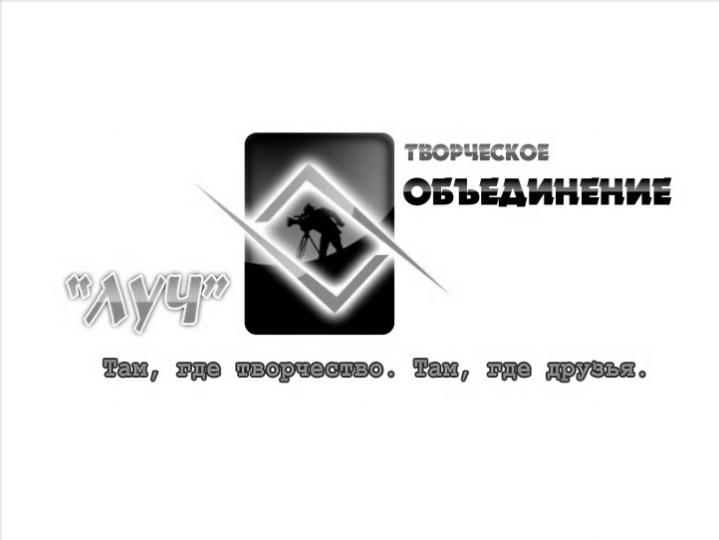 областного детского конкурса на лучший видеоматериал«Они сражались за Родину».Посвящается 70-летию Победы в Великой Отечественной войне1. Общие положения1.1. Настоящие Правила проведения областного детского конкурса на лучший видеоматериал «Они сражались за Родину» (далее – Конкурс) определяют цель, задачи, порядок его проведения и требования к конкурсным материалам. 1.2. Основная цель конкурса: воспитание у школьников чувства патриотизма, уважения к подвигам Героев павлодарцев.1.3. Задачи фестиваля: привитие интереса к искусству создания видеороликов, видеосюжетов и видеофильмов;выявление детей, одарённых в области видеосъемки, журналистской деятельности и компьютерных технологий;развитие в детях интереса к сценарному мастерству, режиссуре, компьютерной графике и дизайнерскому творчеству;воспитание уважения, сострадания и чувства гордости к ветеранам Великой Отечественной войны и их героическим подвигам.1.4. Конкурс проводится творческим объединением «Луч» областного Дворца школьников им. М.М. Катаева.2. Время и место проведения	2.1. Конкурс объявляется 1.11.2014 г. Последний срок сдачи работ 30.04.2015 г. 	2.2. Видеоматериалы необходимо присылать по адресу: «Дворец школьников им. М.М. Катаева», 140000, г. Павлодар, ул. 1 Мая, 27 в 226 и в 356 кабинетах с 9.00 до 18.00. 	2.3. Работы также можно отправлять на электронный адрес: luch_studio@mail.ru.	2.4. По всем интересующим вопросам можно обращаться по телефону 8 (7182) 65 12 69, 32 85 14, 8 705 611 29 62.	2.5. Итоги будут подведены 4-5.05.15. Церемония награждения состоится 6 мая 2014 года в малом зале Дворца школьников. Все победители и призеры будут заранее оповещены и приглашены на церемонию награждения. 3. Участники	3.1. В конкурсе принимают участие обучающиеся организаций общего среднего и дополнительного образования детей Павлодарской области в возрасте 7-18 лет.	3.2. Руководитель делегации несет полную ответственность за безопасность жизни и здоровья участников в пути следования к месту церемонии награждения, во время ее проведения и обратного пути к месту жительства.4. Порядок проведения	4.1. На конкурс принимаются работы любого жанра и творческого решения, снятые любыми цифровыми носителями (видео-, фотокамерами и мобильными телефонами).	4.2. Конкурс проводится по следующим номинациям:Видеоролик;Видеосюжет;Видеофильм.4.3. Конкурсные работы оцениваются по следующим критериям: актуальность, оригинальность, содержательность, комфортность просмотра и лёгкость восприятия.5. Требования к содержанию конкурсных работ:5.1. Содержание должно расскрывать тему фильма.5.2. Продолжительность видеоматериалов должна строго соответствовать установленному хронометражу:Видеоролик – от 30 сек. до 2 мин.;Видеосюжет – от 1 мин. 30 сек. до 5 мин.;Видеофильм – от 10 мин. до 35 мин.Фильмы, несоответствующие по данному параметру, к конкурсу не допускаются. 5.3. Один автор может представить до трех работ по каждой номинации.6. Требования к оформлению конкурсных работ:6.1. Каждый фильм может быть записан на диске DVD, флеш-носителе, либо отправлен на электронный адрес организаторов конкурса luch_studio@mail.ru. Формат видео: avi, mpg, mp4, wmv, flv, mkv, vob, mov.6.2. Вместе с работой обязательно должна быть заявка участника установленного образца в формате word с описанием работы, автора и контактных данных. Образец заявки представлен в приложении к этому документу.6.3. Если материал представляется на DVD, на диске обязательно должны быть титры (название конкурса, номинация, название работы, имя автора, город, организация образования, дата создания, хронометраж).6.4. Все присланные на конкурс фильмы остается в архиве фильмотеки конкурса и обратно не возвращаются.6.5. Материалы, имеющие брак в изображении или в звуке, к конкурсу не допускаются.6.6. Фильм не должен нарушать чужие авторские права. 6.7. Фильм не должен содержать элементов расовой, национальной, религиозной непримиримости, призывы к насилию и нарушению прав и достоинства граждан, противоречить законодательству Республики Казахстан.6.8. Решение по отбору фильмов для конкурса принимает оргкомитет.6.9. Главный критерий отбора работ – соответствие темам и формату конкурсных номинаций. 6.10. В работе можно использовать видео, фото, интервью, блиц-опрос, заставки и титры, фрагменты, разрешается накладывать музыку, закадровый голос, фрагменты из видеофильмов. При этом в титрах или описании к работе обязательно указывать чей материал использован в фильме. 6.11. Организаторы вправе опубликовать представленные на конкурс работы в прессе и интернет-изданиях со ссылкой на автора.7. Подведение итогов7.1. Итоги конкурса будут подводиться 6 мая в 15.00 во Дворце школьников (малый зал) на мастер-классе «Технология создания видеороликов».7.2. По итогам каждой номинации члены жюри, сформированные оргкомитетом, определяют победителей.7.3. Победители награждаются дипломами І, ІІ, ІІІ степени и памятными подарками.7.4. Всем участникам конкурса вручаются сертификаты.8. Финансирование8.1. Расходы, связанные с доставкой работ на конкурс, а также участии в мастер-классе и церемонии награждения районами обеспечиваются за свой счет.  8.2. Затраты на проведение мастер-класса, церемонии награждение победителей, осуществляет павлодарский областной Дворец школьников им. М.М Катаева.Приложение к ПравиламЗаявка на участиев областном детском конкурсе на лучший видеоматериал, посвященны 70-летию Победы в Великой Отечественной войнеРайон _________________________________________«Үміт сәулесі» облыстық кешенді жобаны өткізуЕРЕЖЕСІ1.ЖАЛПЫ ЕРЕЖЕЛЕР:«Үміт сәулесі» облыстық кешенді жобасы М.М.Катаев атындағы Оқушылар сарайы Балалардың бұқаралық қозғалысын дамыту бөлімінің 2014-2015 оқу жылына арналған жоспарын жүзеге асыру аясында өткізілуде.2.ЖОБАНЫ ӨТКІЗУДІҢ МАҚСАТЫ:Облыста еріктілер қозғалысын дамыту (еріктілер қозғалысын көпшілік арасына тарату), мүмкіндігі шектеулі балаларда коммуникативтік машықтарды дамыту үшін оларға жағдай жасау, барлық категорияға жататын балалар бойында мейірімді іс-әрекеттерді жасауға оң көзқарас қалыптастыру.3.ЖОБАНЫ ӨТКІЗУДІҢ МІНДЕТТЕРІ:1)барлық категорияға жататын балалардың қарым-қатынас жасау мен шығармашылық қабілеттерін таныту қажеттілігін жүзеге асыру;2)жобаға қатысушыларды мейірімділік және толеранттылық идеяларымен қызықтыру;3)мейірімділік қозғалысын насихаттау үшін жарияланымдар мен сөз сөйлеулер санын өсіру;4)жобаға қатысушыларда ынталылық, қоғамдық сауаттылық, жауапкершілікті қалыптастыру.4.ЖОБАНЫ ҰЙЫМДАСТЫРУШЫЛАРМ.М.Катаев атындағы Оқушылар сарайы, Павлодар облысы Балалардың бұқаралық қозғалысын дамыту бөлімі.5.ЖОБАҒА ҚАТЫСУШЫЛАР:Қала мен облыстың балалар мен жасөспірімдер ұйымдары, білім беру ұйымдары мен қосымша білім беру ұйымдары.6.ЖОБАНЫҢ ӨТУ ОРНЫ МЕН УАҚЫТЫ«Үміт сәулесі» кешенді жобасы 4 кезеңнен тұрады:1 кезең – «Табысқа бастар жол» шағын жобасы:6.1. «Табысқа бастар жол» шағын жобасы ұрпақтар арасындағы сабақтастықты дамытуға, Павлодар облысының танымал адамдарының, сонымен қатар салауатты өмір салты үшін күресте жеңімпаз атанған адамдардардың өмірін үлгіге алу негізінде балалар мен жасөспірімдерде рухани-адамгершілік қасиеттерін қалыптастыруға бағытталған. Шағын-жобалар аясындағы кездесулер балалар мен жасөспірімдерде, олардың қызығушылықтары мен қабілеттерін ескере отырып оң көзқарастың қалыптасуына жағдай жасайды.6.2 «ТАБЫСҚА БАСТАР ЖОЛ» ШАҒЫН ЖОБАСЫН ЖҮЗЕГЕ АСЫРУ МЕРЗІМІ:Шағын жоба тоқсанына бір рет 2014 жылдың қыркүйегінен 2015 жылдың мамырына дейін өткізіледі.6.3. 2 кезең – «Ерекше қамқорлық балалары» шағын жобасы:«Ерекше қамқорлық балалары» шағын жобасы екі кезеңде өткізіледі:1 кезең – сырттай сайыс. «Мейірім мен шаттық эстафетасы». Шағын-жобаның әр қатысушысы (еріктілер жасағы) арнайы мекемеде немесе үй жағдайында оқып жүрген денсаулығына байланысты мүмкіндігі шектеулі баланы өз қамқорлығына алады. Бұл балалармен жұмыс істеу формалары: сайыстық-ойын бағдарламалары, концерттер, акциялар, экодесанттар, жәрмеңкелер және т.б. Балалардың бұқаралық қозғалысын дамыту штабы есеп материалын презентация (слайдтық бағдарлама) түрінде ай сайын 25 дейін samalina87@mail.ru электронды мекенжайына және де Павлодар қаласы, 1 Май көшесі 27, М.М.Катаев атындағы Оқушылар сарайы мекенжайы бойынша қабылдайды. «Мейірім мен шаттық эстафетасы» сырттай сайысы 2014 жылдың 10 қазанында басталып, 2015 жылдың 1 наурызында аяқталады. 6 ай бойы айтылған категория балаларымен белсенді байланыс жүргізіледі, нәтижесінде 6 презентация дайындалады. Презентация (слайдтық бағдарлама) Microsoft Office Power Point (2010 жылға дейінгі нұсқасы) бағдарламасында дайындалып, 20 слайдттан аспауы керек. Оның ішіне фотосуреттер, жұмыстың қысқаша мазмұны мен іс-шараның сценарийі болуы керек. Презентацияның бірінші слайдында жұмыстың атауы, аты-жөні, білім беру ұйымы, электрондық пошта, қала/аудан мекенжайы көрсетілуі қажет. Ұсынылған жұмыстар қайтарылмайды және оларға рецензия берілмейді.2 кезең – мүмкіндігі шектеулі балаларға арналған «Үміт сәулесі» фестивалі. Шағын жобаның «Ерекше қамқорлық балалары» атты алғашқы кезеңіндегі белсенділік - фестивалге қатысуға мүмкіндік беретін талаптың негізгісі. Арнайы мекеме тәрбиеленушілерімен, денсаулығы бойынша мүмкіндігі шектеулі балалармен орнатылған тығыз қарым-қатынас ойластырылған мақсатты жүзеге асыруға жағдай жасайтын шығармашылық жол. «Үміт сәулесі – 2014» фестивалі 2015 жылдың 13 наурызы өткізіледі. Және ол айтылған категория балаларымен еріктілер жасақтарының ынтымақтастығының және белсенді қарым-қатынасының қорытындысы болады. Фестиваль «Жұлдызды сәт» шоуы секілді өткізіледі, оның басты қаһармандары - барлық категорияға жататын балалар. Фестиваль 7 номинация бойынша жүргізіледі:-вокал;-хореография;-музыкалық-аспаптық өнер;-көркем сөз;-театралдық шеберлік;-өзіндік жанр;-виртуалды презентация.Фестивалды өткізу барысында туған-туыстар, педагогтер, сыныптастар қатарынан жанкүйер топтың болғаны дұрыс.Сырттай сайыстың барлық қатысушылары грамоталармен марапатталады. Фестиваль қатысушыларына дипломдар табысталады.6.4. «Ерекше қамқорлық балалары» шағын жобасына қатысу шарттары:Фестивальға қатысу үшін өтінімдер 2014 жылдың 10 қазанына дейін үлгі бойынша (1 қосымша) samalina87@mail.ru электронды мекенжайына және де Павлодар қаласы, 1 Май көшесі 27, М.М.Катаев атындағы Оқушылар сарайы мекенжайы бойынша қабылданады.6.5. 3 кезең – Ұлы Отан Соғысында Жеңістің 70 жылдығына арналған «Ер есімі – ел есінде!» шағын жобасы.Шағын жоба мақсаты – өсіп келе жатқан ұрпақ бойында Ұлы Отан Соғысы ардагерлеріне және оқиғаларына қызығушылық тудыру, патриоттық сана-сезімдерін дамыту. Бұл жоба екі сырттай кезеңнен тұрады.6.6. «Естелік беттері» бейне-сұхбат сайысы ғибраттық сипатта. Бейне-сұхбаттың басты мақсаты – жас ұрпаққа арналған Ұлы Отан соғысы ардагерінің, тыл еңбеккерінің сөзін (тілегін) жазып алу.Үздік бейнероликтер «Отаныма арналған 10 жақсы іс» облыстық сайысының қорытынды шағын-жобасының нәтижесін шығаруда «Үміт сәулесі» кешенді жобасының жабылу салтанатында көрсетіледі. Барлық бейнефрагменттер бір сюжетке біріктірілетін болғандықтан, ролик төмендегідей талаптарға жауап бергені дұрыс: ұзақтығы 2 минуттан аспауы керек, дірілдеусіз анық түсірілуі қажет. Sony Vegas Pro, Adobe Premiere Pro, Pinnacle Studio HD, Avid Studio, Windows Movie Maker бағдарламаларында монтаждауға болады. Сайыстық материалы DVD-RW, CD-RW дискіге жазылған болуы керек. Сайыскердің аты-жөні, бірлестіктің атауы, мектеп номері көрсетілсін. Материал 2015 жылдың 10 сәуіріне дейін 1 Май көшесі, 27, М.М.Катаев атындағы Оқушылар сарайы №224 кабинетте сағат 10.00-ден 17.00-ге дейін қабылданылады. Ұсынылған жұмыстар қайтарылмайды және оларға рецензия берілмейді.6.7. Қатысу шарттары. Сырттай эссе жұмыстарының сайысы –жеңімпазға хат «Жеңімпазға хат!». Шығармалар шағын жобаның атауына сай тақырыпта қатысушының аты-жөні, бірлестік атауы, мектеп номері көрсетілген электронды немесе қолмен жазылған күйде 2015 жылдың 10 сәуіріне дейін 1 Май көшесі, 27, М.М.Катаев атындағы Оқушылар сарайы №224 кабинетте сағат 10.00-ден 17.00-ге дейін немесе samalina87@mail.ru электрондық мекенжайына қабылданады. Үздік жұмыстар әлеуметтік желілерде және «Твой мир» облыстық газетінің беттерінде жарияланады.6.8.Марапаттау. Барлық қатысушылар грамоталармен, ал жеңімпаздар деңгей бойынша дипломдармен марапатталады.«Ер есімі-ел есінде» шағын жобасына қатысу үшін өтінімдер үлгі бойынша жіберіледі (2 қосымша).7. 4 кезең - «Отаныма арналған 10 жақсы іс» облыстық сайысы.«Отаныма арналған 10 жақсы іс» облыстық сайысы «Үміт сәулесі» кешенді жобасының қорытынды кезеңі.7.1. Қатысу шарты. Бұл сайысқа «Үміт сәулесі» кешенді жобасының шағын жобаларының барлығына қатысу барысында жоғары нәтиже көрсеткен және белсенділік танытқан қаламыз бен облысымыздың 10 үздік балалар мен жасөспірімдер ұйымы таңдап алынады.7.2. Өткізілу формасы. Сахнада 2 минуттан аспайтын уақыт ішінде агитбригада формасында өнер көрсету. Ұйымдастырушылық жиында тақырыптар анықталып таңдалады және өнер көрсету реті анықталады. Ұйымдастырушылық жиын 2015 жылдың 10 сәуірінде өткізіледі.7.3. Қосымша ақпарат. «Отаныма 10 жақсы іс» облыстық сайысында «Үміт сәулесі» кешенді жобасының барлық қорытындысы шығарылады.8.ЖАЛПЫ ТАЛАПТАР:8.1. Бөтен біреудің материалын пайдалануға тыйым салынады. Сайысқа ұсынылатын материалдарда кез келген формада адамның немесе адамдар тобының абыройын қорлайтын, зорлық пен қатыгездік көріністерінен тұратын ақпарат болмауы керек.9.Қосымша шарттар:9.1. Бұл ережеге ұйымдастырушылар «Үміт сәулесі» кешенді жобасына қатысушыларды ескерте отырып өзгерістер мен қосымшалар енгізуге құқығы бар.9.2. Ережеге сай шағын жобаларда еріктілер жасақтарының белсенді қатысуын көрсету үшін М.М.Катаев атындағы Оқушылар сарайының сайтында, сонымен қатар «Твой мир» облыстық газетінің «Знай наших!» айдарында ақпарат шығарылады.1 қосымша«Ерекше қамқорлық балалары» шағын жобасы«Мейірім мен шаттық эстафетасы» презентациялар сайысына қатысу үшінӨТІНІМ«Үміт сәулесі-2014» фестиваліне  қатысу үшінӨТІНІМ№1Ескерту*. Фестивальға қатысушылар өтінімде көрсетілген кейбір мәліметтердің ақпараттық мақсатта үшінші жаққа берілуіне, сонымен қатар БАҚ пен интернетте орналастырылуына келіседі«Үміт сәулесі-2014» фестиваліне  қатысу үшінӨТІНІМ№22 қосымша«Ер есімі -  ел есінде» шағын жобасы«Естелік беттері» бейне-сұхбат сайысына  қатысу үшінӨТІНІМ«Жеңімпазға хат» шығармалар сайысына қатысу үшінӨТІНІМПОЛОЖЕНИЕо проведении областного  комплексного проекта «Үміт сәулесі»ОБЩЕЕ ПОЛОЖЕНИЕ:Областной комплексный проект  «Үміт сәулесі» проводится в рамках реализации плана Отдела по развитию детского массового движения  Дворца школьников им. М. М. Катаева  на 2014-2015 учебный год. Настоящее положение определяет порядок проведения комплексного проекта «Үміт сәулесі» (далее «проект»). ЦЕЛЬ ПРОВЕДЕНИЯ ПРОЕКТА:    Развитие волонтерского движения в области  создание условий для детей с ограниченными возможностями для развития коммуникативных навыков, формирование у  ДЕТЕЙ ВСЕХ КАТЕГОРИЙ  позитивных установок на добровольческую деятельность.ЗАДАЧИ ПРОВЕДЕНИЯ ПРОЕКТА:реализовать  потребности  ДЕТЕЙ  ВСЕХ КАТЕГОРИЙ в общении и проявлении творческих способностей;увлечь  участников проекта идеями добра и толерантности;увеличить  число публикаций  и выступлений по пропаганде добровольческого движения;сформировать у участников проекта инициативность, общественную зрелость, ответственность. ОРГАНИЗАТОРЫ ПРОЕКТА: Дворец школьников им  М.М. Катаева, Отдел по развитию детского массового движения Дворца школьников им. М.М. Катаева.УЧАСТНИКИ ПРОЕКТА: Детско-юношеские организации города и области, образовательные учреждения и учреждения   дополнительного образования. МЕСТО И ВРЕМЯ ПРОВЕДЕНИЯ ПРОЕКТА:Комплексный проект «Үміт сәулесі» проводится в 4 этапа: 1 этап – мини-проект «Путь к успеху»:  6.1. Мини-проект «Путь к успеху»  направлен на развитие преемственности поколений, формирование духовно-нравственных качеств детей и подростков на примере жизни известных людей Павлодарской области, а также на примере жизни людей, одержавших победу в борьбе за здоровый образ жизни. Встречи в рамках мини-проекта способствуют созданию условий для формирования позитивных установок у  детей и подростков с учетом их интересов, склонностей и способностей. 6.2. СРОКИ РЕАЛИЗАЦИИ МИНИ-ПРОЕКТА «ПУТЬ К УСПЕХУ»:Мини-проект проводится 1 раз в четверть или ежеквартально с сентября 2014 г. по май 2015 г. 6.3. 2 этап –  мини-проект «Дети особой заботы»: Мини-проект «Дети особой заботы» проводится в два этапа: 1 этап – заочный конкурс «Эстафета добра и радости». Каждый участник мини-проекта (волонтерский отряд) берет шефство над детьми с ограниченными возможностями по здоровью, находящимися на домашнем обучении или в специализированных учреждениях.  Форма проведения работы с детьми данной категории: конкурсно-игровые программы, концерты, акции, экодесанты,  ярмарки и пр. Ежемесячно, до 25 числа,  штаб Отдела по развитию детского массового движения принимает  отчетный материал в виде  презентаций (слайдовая программа) по электронному адресу samalina87@mail.ru, также принимается по адресу: г. Павлодар, ул. 1 Мая, 27 Дворец школьников им. М.М. Катаева. Заочный конкурс «Эстафета добра и радости» стартует 10 октября 2014 г.  и заканчивается 1 марта 2015 г. В течение шести месяцев  ведется активное сотрудничество с детьми данной категории, итогом которого является подготовка 6 презентаций. Презентация (слайдовая программа) в формате Microsoft Office Power Paint (в версии до 2010),  не более 20 слайдов, должна  содержать  фотографии, краткое описание деятельности и сценарий проведенного мероприятия.  На первом слайде презентации необходимо указать название работы, фамилию, имя, организацию образования, адрес электронной почты, город/район. Представленные работы не возвращаются и рецензии на них не выдаются. 2 этап – фестиваль «Үміт сәулесі-2014» для детей с ограниченными возможностями. Приоритетным критерием для участия в фестивале является активность  в первом этапе мини-проекта «Дети особой заботы». Налаженный тесный контакт с воспитанниками спецучреждений,  детьми с ограниченными возможностями по здоровью позволит проявить творческий подход в реализации задуманного. Фестиваль «Үміт сәулесі-2014»  является итогом активного сотрудничества и взаимодействия волонтерских отрядов с детьми данной категории, который состоится 13 марта 2015 года.   Фестиваль подразумевает собой шоу «Минута славы», где главными героями выступят ДЕТИ ВСЕХ КАТЕГОРИЙ.Фестиваль проводится по 7 номинациям:вокалхореографиямузыкально-инструментальное искусствохудожественное словотеатральное мастерствооригинальный жанрвиртуальная презентацияПри проведении фестиваля приветствуется участие группы поддержки из числа родственников, педагогов, одноклассников. Все участники заочного Конкурса  награждаются грамотами. Участники фестиваля награждаются дипломами.  6.4. Условия участия в мини-проекте «Дети особой заботы»: Заявки на участие в фестивале подаются по форме (приложение 1)  по электронному адресу samalina87@mail.ru, также принимается по адресу: г. Павлодар, ул. 1 Мая, 27 Дворец школьников им. М.М. Катаева до 10.10.2014 г. 6.5. 3 этап – мини-проект «Ер есімі-ел есімде!», посвященный 70-летию Победы в Великой Отечественной Войне. Чтобы помочь молодому, подрастающему поколению получить и сохранить бесценное наследие своего героического народа Отдел по развитию детского массового движения разработал мини-проект «Ер  есімі- ел есімде», целью которого является развитие и становление  патриотического самосознания, а также пробуждение  интереса  подрастающего поколения к участникам  и событиям Великой Отечественной Войны. Мини-проект состоит из двух  заочных конкурсов. 6.6. Конкурс видео-интервью  «Страницы памяти» носит назидательный характер. Главная цель  видео-интервью  - записать обращение (пожелание) ветеранов Великой Отечественной войны и тружеников тыла к молодому поколению. Лучшие видеоролики будут показаны на закрытии комплексного проекта «Үміт сәулесі» при подведении итогов заключительного мини-проекта «Областной конкурс  «10 добрых  дел моей Родине».  Поскольку все видеофрагменты будут смонтированы в единый сюжет, то ролик должен отвечать следующим параметрам: длительность не более 2-х минут,  снятый четко, без тряски, монтировать можно в программах Sony Vegas Pro, Adobe Premiere Pro, Pinnacle Studio HD, Avid Studio, Windows Movie Maker.  Конкурсный материал приносить на дисках DVD-RW, CD-RW, с указанием ФИО конкурсанта, названия объединения, номер школы по адресу г. Павлодар, ул. 1 Мая, 27 Дворец школьников им. М.М. Катаева, кабинет № 224 с 10.00 до 17.00 до 10 апреля 2015 г. Конкурсный материал приносить на дисках DVD-RW, CD-RW. Представленные работы не возвращаются и рецензии на них не выдаются.             6.7. Условия участия. Заочный конкурс эссе  - письмо победителю «Спасибо герою!». Сочинения принимаются в электронном или рукописном варианте согласно теме мини-проекта с указанием ФИО конкурсанта, названия объединения, номер школы по адресу г. Павлодар, ул. 1 Мая, 27,  Дворец школьников им. М.М. Катаева, кабинет № 224 с 10.00 до 17.00 до 10 апреля 2015 г. и ли на электронный адрес samalina87@mail.ru. Лучшие работы будут выставлены в соц.сетях и напечатаны на страницах  областной газеты «Твой мир». 6.8. Награждение.  Все участники будут поощрены грамотами, а победители дипломами соответствующей степени.           Заявки на участие в мини-проекте «Ер  есімі- ел есімде» подаются по форме (приложение 2). 4 этап – областной конкурс «10 добрых дел моей Родине»Областной конкурс «10 добрых дел моей Родине» - заключительный этап комплексного проекта «Үміт сәулесі». 7.1. Условия участия. На этот конкурс будут отобраны 10 лучших детско-юношеских организаций города и области, которые  проявили активность и показали высокий результат во время участия во всех мини-проектах комплексного проекта «Үміт сәулесі». 7.2. Форма проведения. Выступление в форме агитбригады не более 2-х минут. На организационном собрании будут определены  и выбраны темы и порядок выступления. Организационное собрание состоится  10 апреля 2015 г. 7.3. Дополнительная информация. На областном  конкурсе «10 добрых дел моей Родине» будут подводиться итоги  всего комплексного проекта «Үміт сәулесі». 8. ОБЩИЕ ТРЕБОВАНИЯ: 8.1. .Категорически запрещено использование чужого материала. В работах, предоставляемых на Конкурс, не должно быть информации, в любой форме унижающей достоинство человека или группы людей, изображений сцен насилия и жестокости. 9. Дополнительные условия: 9.1.Организаторы оставляют за собой право вносить изменения и        дополнения в настоящее положение с последующим уведомлением участников комплексного проекта «Үміт сәулесі».9.2 На сайте Дворца школьников им. М.М. Катаева, а также на страницах областной газеты «Твой мир» будет вестись  постоянная рубрика  «Знай наших!», где планируется отображать активное участие волонтерских отрядов в мини-проектах и конкурсах, согласно   положения. Приложение  1мини-проект «Дети особой заботы»ЗАЯВКАна участие в конкурсе презентаций «Эстафета добра и радости»ЗАЯВКА  на участие в фестивале «Үміт сәулесі-2014» № 1Примечание* Участник фестиваля дает свое согласие на представление некоторых данных, указанных в заявке третьим лицам в информационных целях,  в том числе путем размещения результатов в средствах массовой информации и в интернете. ЗАЯВКА  на участие в фестивале «Үміт сәулесі-2014» № 2Приложение 2мини-проект  «Ер есімі -  ел есімде»ЗАЯВКАна участие в конкурсе видео-интервью « Страницы памяти»ЗАЯВКАна участие в конкурсе сочинений «Письмо победителю»Ұлы Жеңістің 70 жылдығына арналған«Қазақстан жолы – Казахстанский путь»облыстық жобасын өткізуЕРЕЖЕСІ1.ЖАЛПЫ ЕРЕЖЕЛЕР:Жобаны жүзеге асырмас бұрын «патриоттар» және «қазақстандық патриотизм» түсініктерінің мағынасын ашу қажет. «Патриот» сөзі Отанға, туған жерге деген махаббатпен байланыстырылады. Патриотизм өзінің отбасына, одан соң қаласына (ауыл, аудан және т.б.) және кейін мемлекетке деген сүйіспеншіліктен басталады. Бүгінгі күні біздің еліміздің басшылығы патриотизм және толеранттылыққа байланысты сұрақтарға ерекше көңіл бөлуде, өйткені олар тұрақты және мықты мемлекеттің кепілі. Ал ең басты себеп – аумағында 130-дан астам этностар тұрып жатқан Қазақстанның көпұлтты ел болуы. Мектепте бастауыш сыныптан бастап-ақ мұғалімдер балаларды отансүйгіштікке баулиды. Тарих және өзін-өзітану бойынша мектеп оқулықтарында бұл тақырыпқа бірінші орын берілген.Жоба балалардың бойында патриотизм, толеранттылық, бірлік, біліктілік сезімдерін тәрбиелеуге бағытталған. Жоба 2014 жылдың қазан айынан желтоқсан айына дейін жүзеге асады. Үш бөліктен тұрады: сауалнама алу, дөңгелек үстел, зияткерлік раунд. Әр блок Қазақстан Республикасының белгілі бір мемлекеттік мерекесіне бағытталған:1 блок – 15 қараша – ұлттық валюта – теңге күні;2 блок – 1 желтоқсан – Қазақстан Республикасының Тұңғыш Президентінің күні;3 блок – 16 желтоқсан – Қазақстан Республикасының Тәуелсіздік күні.2.ЖОБАНЫҢ МАҚСАТЫ:Балалар мен жасөспірімдер бойында қазақстандық патриотизм, толеранттылық, интернационалдылық пен Отанға деген махаббатты, Қазақстан Республикасының мемлекеттік рәміздеріне құрметті тәрбиелеуге жағдай жасау.3.ЖОБАНЫҢ МІНДЕТТЕРІ:1) «Қазақстандық патриотизм» ұғымының мағынасын ашу;2) Балалар мен жасөспірімдерде белсенді азаматтық позицияны қалыптастыру;3) Балалар мен жасөспірімдерде Қазақстан Республикасының тарихы бойынша білімдерін кеңейту.4.ЖОБАНЫ ҰЙЫМДАСТЫРУШЫЛАР:4.1. М.М. Катаев атындағы облыстық Оқушылар сарайы, балалардың бұқаралық қозғалысын дамыту бөлімі.5.ЖОБАҒА ҚАТЫСУШЫЛАР:Жобаға қала мен облыстық білім беру ұйымдарының оқушылары қатыса алады. Қатысушылардың таңдау талаптары:1) 14-17 жас аралығы;2) Мектепішілік өзін-өзі басқарудың белсенді қатысушысы;3) Тәуелсіз Қазақстан тарихы бойынша білім.6.ЖОБАНЫҢ ӨТКІЗІЛУ ОРНЫ МЕН УАҚЫТЫ:25.09.2014. М.М.Катаев атындағы облыстық Оқушылар сарайы - «Жас Ұлан» балалар қозғалысын дамытудың облыстық бағдарламасы шеңберінде оқушылардың сабақтан тыс іс-әрекетін ұйымдастыру» балалар қозғалысы координаторлары мен аға тәлімгерлерге арналған облыстық семинар аясында жобаға бастау беріледі;07.10.2014 – Павлодар облысы «Жас Ұлан» балалар мен жасөспірімдер ұйымының VІІ облыстық Құрылтайы аясында «Қазақстандық патриотизм» тақырыбында дөңгелек үстел;10.10.2014 – «Теңге ұлттық валюта – тәуелсіз Қазақстан кепілі» тақырыбында интернет-сауалнама алу;11.10.2014 – байқау-сайысына қатысушыларға арналған бейне-үндеуді дайындау бойынша шебер-сынып;24.10.2014 – Қазақстан Республикасының Тұңғыш Президенті – Н.Ә.Назарбаевқа бейне үндеудің байқау-сайысы;«Тарих толқынында» зияткерлік рауынды:05.12.2014 – орыс тілінде білім алатын мектептер үшін іріктеу туры, сағат 11.00;12.12.2014 – қазақ тілінде білім алатын мектептер үшін іріктеу туры, сағат 15.00;12.12.14 – зияткрелік раундтың финалдық туры;29.01.2015 – кешенді жобаның қорытындысын шығару.7.САЙЫСТЫҢ ӨТУ ШАРТТАРЫ:7.1. Жобаға қалалық және облыстық білім беру ұйымдарының оқушылары қатысады.7.2. Павлодар облысы «Жас Ұлан» балалар мен жасөспірімдер ұйымының VІІ облыстық Құрылтайы аясында «Қазақстандық патриотизм» тақырыбында дөңгелек үстел (балалар мен жасөспірімдер ұйымдарының көшбасшылары мен белсенділері қатысады).7.3. «Теңге ұлттық валюта – тәуелсіз Қазақстан кепілі» тақырыбындағы сауалнама жергілікті жерде өткізіледі. 8-11 сынып оқушылары үшін.7.4. Қазақстан Республикасының Тұңғыш Президенті – Н.Ә.Назарбаевқа бейне үндеудің байқау-сайысы. «Луч» шығармашылық бірлестігінің жетекшісі Даирбаев Д.Б. қатысуымен алдын ала ақпараттық-кеңес берушілік шебер-сынып өткізіледі.Қатысушылар байқау-сайысқа қатысу үшін төмендегідей өтінім берулері керек:Бейне-үндеудің байқау-сайысына қатысу үшін өтінім7.5. «Тарих толқынында» зияткерлік раунды. Бұл кезең екі турдан тұрады:І. Іріктеу кезеңі1.Орыс тілінде білім беретін қалалық мектептер үшін іріктеу 05.12.14 күні сағат 11.00-де кіші залда өткізіледі.2.Мемлекеттік тілде білім беретін қалалық мектептер үшін іріктеу 02.02.14 күні сағат 15.00-де кіші залда өткізіледі.ІІ. Интеллектуалдық раундтың финалыАудандар және Ақсу, Екібастұз қалалары іріктеу кезеңін жергілікті жерде өткізеді. Үздік командалар облыстық Оқушылар сарайында өткізілетін финалдық турға жіберіледі.Іс-шара М.М.Катаев атындағы Оқушылар сарайының негізінде өткізіледі. Қатысу үшін алдын ала төмендегі үлгі бойынша өтінім жіберілуі керек.«Тарих толқынында» зияткерлік раундына қатысу үшін өтінімӨтініштер shtab-pavlodar@mail.ru электронды мекенжайына немесе М.М.Катаев атындағы облыстық Оқушылар сарайы (1 Май,27), №228 кбинет, тел:328506 жіберіледі.8. ӘДІЛ-ҚАЗЫЛАРОблыстық жобаның әділ-қазылар құрамын ұйымдастырушы комитет жинақтайды. Оның ішіне жобаны ұйымдастырушылар, білім беру, жастар саясаты басқармасының өкілдері және жастар қоғамдық ұйымдарының көшбасшылары кіреді.9.МАРАПАТТАУ9.1. Жобаның барлық қатысушыларына сертификаттар беріледі;9.2. Қазақстан Республикасының Тұңғыш Президенті – Н.Ә.Назарбаевқа бейне үндеудің байқау-сайысында командалық есепте 1,2,3 орындар анықталып, дипломдармен марапатталады;9.3. «Тарих толқынында» зияткерлік раундында ең жоғары балды жинаған қатысушылар 1,2,3 дәрежелі дипломдармен марапатталады.9.4. Жобаны жүзеге асыру барысында жобаға қатысушылардың жалпы рейтингі жүргізіледі. Жалпы рейтинг бойынша (40%) көп балл жинаған лауреат-командалар анықталып жобаның лауреаттары ретінде марапатталады.9.5.Қосымша шарттар:Ұйымдастырушылар бұл ережеге жобаға қатысушыларды ескерте отырып өзгертулер мен толықтыруларды енгізудің даусыз құқығына ие.ПОЛОЖЕНИЕо проведении областного проекта«Қазақстан жолы – Казахстанский путь»посвященный 70-летию Победы в Великой Отечественной войнеОБЩЕЕ ПОЛОЖЕНИЕ:Перед реализацией проекта патриотической направленности необходимо раскрыть сущность понятия «патриот» и «казахстанский патриотизм». Слово «патриот» ассоциируется с любовью к Родине, своей отчизне. Патриотизм начинается с любви и уважении к своей семье, потом к городу (селу, району и т.д.) и следующий шаг государство. В настоящее время к вопросам связанных с патриотизмом, толерантностью руководство нашей страны уделяет особое внимание, так как данные приоритеты являются гарантом стабильного и крепкого государства. Главной причиной этого является, то, что Казахстан многонациональная страна, на территории которого проживает более 130 этносов. В школах начиная с начальных классов учителя, прививают ученикам чувство патриотизма. В школьных учебниках по истории и самопознанию этой теме уделяют первостепенное внимание. Данный проект направлен на воспитание в детях таких чувств как, патриотизм, толерантность, миролюбие, а также компетентность. Проект реализуется с октября по декабрь 2014 года. Проект состоит из трех блоков в форме: анкетирования, круглого стола, интеллектуального раунда. Каждый блок направлен на конкретный государственный праздник Республики Казахстан:1 блок – 15 ноября – день национальной валюты – тенге;2 блок – 1 декабря – день первого Президента Республики Казахстан;3 блок – 16 декабря – день независимости Республики Казахстан.ЦЕЛЬ ПРОВЕДЕНИЯ ПРОЕКТАСоздание условий для воспитания у детей и подростков казахстанского патриотизма, толерантности, интернациональности, любви к Родине и уважения к государственным символам Республики Казахстан.ЗАДАЧИ ПРОВЕДЕНИЯ ПРОЕКТАРаскрытие сущности понятия «казахстанский патриотизм»;Формирование у детей и подростков активной гражданской позиции;Расширение кругозора знаний у детей и подростков об истории Республики Казахстан.ОРГАНИЗАТОРЫ ПРОЕКТА:Организаторы: Дворец школьников им. М.М. Катаева, отдел по развитию детского массового  движения.УЧАСТНИКИ ПРОЕКТАВ проекте могут принять участие учащиеся образовательных учреждений города и области.Критерии отбора участников:Возраст  14-17 лет;Активные участники детских школьных объединений;Знание истории независимого Казахстана.МЕСТО И ВРЕМЯ ПРОВЕДЕНИЯ ПРОЕКТА:25.09.2014. Областной дворец школьников им. М.М. Катаева - старт проекта в рамках областного семинара для координаторов детского движения и вожатых «Организация внеурочной деятельности учащихся в рамках областной программы развития детского движения «Жас Ұлан»;5 ноября – круглый стол на тему: «Казахстанский патриотизм» в рамках областного VII курултая детско-юношеских организаций «Жас Ұлан» Павлодарской области;10 ноября – интернет-анкетирование на тему: «Национальная валюта  тенге – гарант независимого Казахстана»;Ноябрь – мастер-класс для участников смотр-конкурса по подготовке видео-обращений;24 ноября – заочный тур смотр-конкурса видео-обращений первому Президенту Республики Казахстан – Н.А. Назарбаеву.Интеллектуальный раунд «Тарих толқыныңда»:05.12.14 – отборочный тур для школ с русским языком обучения в 11.0005.12.14 – отборочный тур для школ с государственным языком обучения в 15.0012.12.14 – финальный тур интеллектуального раунда29.01.2014 – подведение итогов комплексного проекта.УСЛОВИЯ ПРОВЕДЕНИЯ КОНКУРСА:7.1. В проекте участвуют ученики городских и областных образовательных учреждений.7.2. Круглый стол на тему: «Казахстанский патриотизм» будет проходить в рамках областного VII курултая детско-юношеских организаций «Жас Ұлан» Павлодарской области. (участвует лидер и активист детско-юношеской организации)7.3. Анкетирование на тему «Национальная валюта тенге – гарант независимого Казахстана» будет проводиться на местах. Для учеников 8-11 классов.7.4. Смотр-конкурс видео-обращений первому Президенту Республики Казахстан – Н.А. Назарбаеву. Предварительно будет проведен информационно-консультативный мастер-класс с участием руководителя творческого объединения «Луч» Даирбаева Д.Б.Участникам необходимо подать заявку на участие в смотр-конкурсе:Заявка на участие в смотр-конкурсе видео-обращений7.5. Интеллектуальный раунд «Тарих толқыныңда». Данный этап состоит из двух туров:I. Отборочный турОтбор городских школ с русским языком обучения будет 05.12.14 в 11.00 в малом залеОтбор для городских школ на государственном языке обучения 02.12.14 в 15.00 в малом залеII. Финал интеллектуального раундаРайоны и города Аксу, Экибастуз проводят отборочные туры на местах. Лучшие команды отправляются на финальный тур в Областной Дворец школьников.Мероприятие будет проходить на базе областного Дворца школьников им. М.М. Катаева. Предварительно  необходимо подать заявку на участие, по формеЗаявка на участие в интеллектуальном раунде «Тарих толқыныңда»Заявки присылаются по электронной почте: shtab-pavlodar@mail.ru или областной Дворец школьников им. М.М. Катаева (1мая 27), кабинет 228, тел: 32-85-06.ЖЮРИПри проведении областного проекта состав жюри формирует оргкомитет, в  который входят организаторы проекта, представители управления образования, управления молодежной политики и лидеры молодежных общественных организаций,НАГРАЖДЕНИЕ9.1. Всем участникам проекта будут вручены сертификаты;9.2. В смотре-конкурсе видео-обращений первому Президенту Республики Казахстан Н.А. Назарбаеву будут определены 1,2,3 место в командном зачете, и награждены дипломами;9.3. В интеллектуальном раунде «Тарих толқыныңда» награждаются участники, набравшие наибольшее количество баллов дипломами 1,2,3 степени.9.4. В течение реализации проекта будет вестись общий рейтинг участников проекта. Будут определены команды-лауреаты проекта, набравшие наибольшее количество баллов по общему рейтингу (40%) и награждены дипломами лауреатов проекта.9.5. Дополнительные условия:Организаторы оставляют за собой бесспорное право вносить изменения и дополнения в настоящее положение с последующим уведомлением участников проекта«Педагогикалық даңқ аллеясы»облыстық жобасын жүзеге асыру бойыншаЕРЕЖЕВ.В.Коломеецке арналады1.ЖАЛПЫ ЕРЕЖЕЛЕР:Калинин айтқандай: Мемлекет, халық балаларды мұғалімдерге сеніп тапсырады, яғни адамға оңай әсер етуге болатын шақта, оларға жас ұрпақтың қалыптасуын, дамуын, жетілуін сеніп тапсырады, яғни өзінің үміті мен өзінің болашағын. Бұл – мұғалімдерге үлкен жауапкершілік жүктейтін зор сенім.Павлодар қаласының аумағында Педагогикалық даңқ аллеясын ашу «ЛиД» жоғарғы сынып оқушылары-көшбасшылардың балалар мен жасөспірімдер ассоциациясының белсенділеріне тиесілі, тұсаукесері 2011 жылдың көктемінде өткізілген болатын.Жобаның жүзеге асу уақыты: 2014-2015 оқу жылы.Жоба 2 үлкен кезеңнен тұратын болады.Бірінші кезең: 2014 жылдың қазаны мен желтоқсаны аралығы. Бұл кезеңде 2015 жылдың 5 қаңтарына дейін бір жинаққа жүйеленетін материал жиналады.Екінші кезең: Педагогикалық даңқ аллеясы жобасының ақпараттық-әдістемелік жинағының ең үздік мұқабасына арналған сайыс өткізіледі.2. ЖОБАНЫ ІСКЕ АСЫРУДЫҢ МАҚСАТЫ:Ақпараттық-әдістемелік жинаққа арналған материалдарды жинау және Павлодар қаласының аумағында педагогикалық даңқ аллеясын жасау.3.ЖОБАНЫ ЖҮЗЕГЕ АСЫРУДЫҢ МІНДЕТТЕРІ:1.Мәліметтер қорын жасау бойынша жұмыс.2.Жобаның ақпараттық-әдістемелік жинағын шығару.3. Жобаның ақпараттық-әдістемелік жинағын таныстыру.4.ЖОБАНЫ ҰЙЫМДАСТЫРУШЫЛАРМ.М.Катаев атындағы облыстық Оқушылар сарайы, балалардың бұқаралық қозғалысын дамыту бөлімі.5.ЖОБАҒА ҚАТЫСУШЫЛАРПавлодар облысының білім беру ұйымдары6.ЖОБАНЫ ЖҮЗЕГЕ АСЫРУ ЖАҒДАЙЛАРЫ МЕН УАҚЫТЫ25.09.14 – «Жас Ұлан» балалар қозғалысын дамытудың облыстық бағдарламасы аясында оқушылардың сабақтан тыс уақытын ұйымдастыру» тақырыбында өтетін балалар қозғалысы координаторлары мен аға тәлімгерлерінің облыстық семинары шеңберінде «Педагогикалық даңқ аллеясы» жобасына бастау беру (сырттай).05.01.15 – жобаның жүйеленген материалын таныстыру (сырттай).08.01.15 – «Педагогиклық даңқ аллеясы» жобасы аясында жинақтың үздік мұқабасын таңдауға арналған сайыс (сырттай).23.04.15 – макеттерді таныстыру сағат 11.00-де (сырттай).19.05.15 – «Педагогикалық даңқ аллеясы» жобасының ақпараттық-әдістемелік жинағын таныстыру.Төмендегі үлгі бойынша білім беру ұйымдары өтінім берулері қажет:«Педагогикалық даңқ аллеясы» жобасына қатысу үшін өтінімӨтінімдер shtab-pavlodar@mail.ru электрондық поштасына немесе М.М.Катаев атындағы Оқушылар сарайы (1 Май, 27), №228 кабинетте қабылданылады. Тел: 32-85-06ПОЛОЖЕНИЕо реализации областного проекта«Аллея педагогической славы»посвященный памяти В.В. КоломеецОБЩЕЕ ПОЛОЖЕНИЕКак говорил Калинин: Государство, народ доверяют учителям детей, то есть людей в таком возрасте, когда на них легче всего оказывать влияние, доверяют им выращивание, развитие, формирование молодого поколения, то есть свою надежду и свое будущее. Это - огромное доверие, которое возлагает на учителей великую ответственность. Идея открытия на территории города Павлодар Аллеи педагогической славы принадлежит  активистам детско-юношеской ассоциации лидеров-старшеклассников «ЛиД», презентация которой прошла весной 2011 года. Временные рамки проекта: 2014-2015 учебный годПроект будет состоять из 2 больших этапов. Первый этап проходит в течение октября по декабрь 2014 года, в эти сроки будет собираться материал, который до 5 января 2015 года будет систематизирован в единый сборник. Вторым этапом проекта будет конкурс на лучшую обложку информационно-методического сборника проекта Аллея педагогической славы.ЦЕЛЬ РЕАЛИЗАЦИИ ПРОЕКТАСбор материала для информационно-методического сборника и создание аллеи педагогической славы на территории города Павлодар.ЗАДАЧИ РЕАЛИЗАЦИИ ПРОЕКТАРабота над созданием банка данных информации;Выпуск информационно-методического сборника проекта;Презентация информационно-методического сборника проектаОРГАНИЗАТОРЫ ПРОЕКТАОбластной Дворец школьников им. М.М. Катаева, отдел по развитию детского массового движенияУЧАСТНИКИ ПРОЕКТАОбразовательные учреждения Павлодарской областиУСЛОВИЯ И ВРЕМЯ РЕАЛИЗАЦИИ ПРОЕКТА25.09.14 – старт проекта «Аллея педагогической славы» в рамках Областного семинара для координаторов детского движения и вожатых «Организация внеурочной деятельности учащихся в рамках областной программы развития детского движения «Жас Ұлан» (заочно)05.01.15 – презентация систематизированного материала проекта (заочно)08.01.15 – старт конкурса в рамках проекта «Аллея педагогической славы» на лучший макет обложки сборника (заочно)23.04.15 – презентация макетов 11.00 (заочно)19.05.15 – презентация информационно-методического сборника проекта «Аллея педагогической славы»Образовательным учреждениям необходимо подать заявку на участие, по форме:Заявка на участие в проекте «Аллея педагогической славы»Заявки присылаются по электронной почте: shtab-pavlodar@mail.ru или областной Дворец школьников им. М.М. Катаева (1мая 27), кабинет 228, тел: 32-85-06.“Отбасының тағдыры Отанның тағдырында” облыстық конкурстыңЕрежесіМақсаты: Отбасы инситутына,әлеуметтік құбылыстарға жұртшылықтың назарын аудару, әлемге, қоғамға төзімділік қарым-қатынасты дамыту, отбасылық құндылықтарды насихаттау,ақпараттық технологияларды пайдалануға деген қызығушылықты дамыту.Конкурс  төрт  номинация бойынша өткізіледі: “Менің отбасымның атаулы оқиғалары”, “Менің отбасымның тарихы”, “Отбасымның  дәстүрлері”, Менің отбасымның ермегі”. Конкурстың  қорытындысы қазақ және орыс тілінде  әр номинация бойынша өтеді. Егер қатысушылардың жұмыстары барлық өлшемдерге сай болса, олар барлық номинация бойынша жұмыстарын ұсына алады.  Ұйымдастырушылары:М.М. Катаев атындағы Павлодар облыстық Оқушылар сарайының әдістемелік қызметі, «Аталар-ардагерлер, немерелер-із зертегіштер» мұражайы. Қатысушылары:Сайысқа кейбі топтар және Павлодар облысының білім мекемелердің жеке өтініш берген топтары қатыса алады. Конкурсты өткізу мерзімі:I кезең (сырттай – іріктеу туры) – ақпан II кезең (ішкі  – үздік жұмыстарды ұсыну,сайысты қорытындылау ) – наурызБейнематериалдарды бағалау өлшемдері: - әлеуметтік тақырыптың бейнеленуі,мазмұнның таңдалған тақырыпқа сай келуі; - тақырыпты ашуға  шығармашылықпен қарау;- тақырыпты ашудың мазмұны мен тереңділігі;- жұмыстың ерекшелігі (сценарий және сюжет)- ойдың тұтастығы, біркелкі  сюжеттік бағыт:- дыбыс (тілдің анықтығы мен сауаттылығы, сапалы  музыкамен сүйемелдеуі);Бейнероликтің ұзақтығы: 1 минуттан 3 минутке дейін.  Конкурсты өткізудің барысы:I кезең1) Конкурстық жұмыстар мен өтініштер 2012 жылдың 29 ақпанына дейін мына мекен-жай бойынша қабылданады: Павлодар қаласы, 1 Май көшесі 27, М.М. Катаев атындағы облыстық Оқушылар сарайы, №224, 222 кабинеттер, немесе электрондық мекенжай бойынша: club_murager@mail.ru2) Конкурстың әділ-қазылар алқасы 2012 жылдың наурыз айының 1-нен  23-не дейін  жіберілген бейнематериалдарды талдап, бағалайды, ІІ (ішкі) кезеңнің   қатысушыларын анықтайды.  Оң пікір алған жұмыстың авторлары ІІ кезеңге – 2012 жылдың 27 наурызында шақырылады.3) Конкурстың ұйымдастыру комитеті  ІІ кезеңнің қатысушыларына  арнайы шақыртулар жібереді.II кезең.           Әділ-қазы алқасын және қатысышуларға жұмыстарды көрсету.  Ең үздік жұмыстарды             іріктеу. Қорытындылау және марапаттау.          Конкурсты қорытындылауБарлық авторлар конкурсқа қатысқаны үшін алғыс хаттармен марапатталады.Конкурстың ІІ кезеңінің жеңімпаздары  дипломдармен марапатталады Ең үздік жұмыстар электрондық жинаққа енгізіледі.          Өткізу орны:Павлодар қаласы, М.М. Катаев атындағы облыстық Оқушылар сарайы, 1 Май көшесі 27,     кіші зал           Ұйымдасырушы комитеттің мекенжайы:Павлодар қаласы, М.М. Катаев атындағы облыстық Оқушылар сарайы, 1 Май көшесі 27, № 224,222 кабинеттер, тел: 8 (7182) 328512, факс: 328517. БЕЙНЕМАТЕРИАЛДАР КОНКУРСЫНА ҚАТЫСУҒА ӨТІНІШБілім мекемесінің толық атауы _________________________________________________________________Бейнематериалдың атауы___________________________________________Номинация (астын сызу)Менің отбасымның атаулы оқиғалары,Менің отбасымның тарихы Отбасылық дәстүрлерОтбасымның ермегі Бейнематериалдың авторлары _____________________________________Бейнежобаның жетекшісі (егер бар болса) -____________________________Бейненің ұзақтылығы  __________  Жасалған жылы  ___________________Қысқаша мазмұны  ________________________________________________Қолданылған бағдарламаның қамтыуы   ______________________________Мен, бұл бейнефильм, бейнематериалдың авторы болып табыламын, фильмге өзімнің авторлық құқықтарымды растаймын, конкурстың барлық шарттарымен келісемін, фильмді конкурстың қорытынды дискісіне енгізуге  қарсы емеспін, бейнефильмнің кадрларын конкурстың қажетіне қарай пайдалануына рұқсат беремін, Конкурс  пен фильмді  жұртшылыққа кең жария  ету мақсатында  бейнематериалды толық пайдалануға рұқсат беремін.  Күні:________________ Автордың қолы: _____________________________Байланыс ақпараты  (мекен-жайы, телефоны , e-mail): __________________Бейнематериалдар келесі тасымалдауыш құралдарында қабылданады; CD, DVD дисктері  avi, mpg, mpeg, mp4, wmv, vob  форматында _________________________	1.Фильм  бейнежазудың барынша сапалығын қамтамасыз ететін, қолжетімді тасымалдауыштармен жіберілсін.3.Стандартты емес кодексті пайдаланған жағдайда, орнату файлы дискіге жазылсын4. Жұмыстарға пікір жазылмайды және жұмыстар кері  қайтарылмайды .ПОЛОЖЕНИЕОбластного конкурса видеоальбомов«Судьба семьи в судьбе страны», посвященный 70-летию Великой ПобедыЦель конкурса: Привлечение  внимания общественности к институту семьи, социальным явлениям, развитие толерантного отношения к миру, обществу, пропаганда семейных ценностей, развитие интереса к использованию информационных технологий.Конкурс проводится по пяти номинациям: «День Победы в моей семье», «Памятные события  моей семьи», «История моей семьи», «Семейные традиции», «Хобби моей семьи». Подведение итогов проводится по каждой номинации на казахском и русском языках. Участники имеют право предложить работы на  все номинации, при условии, что они отвечают предложенным критериям.Организаторы конкурса:Оргкомитетом Конкурса является  отдел по развитию детского массового движения и мемориальный музей «Деды-ветераны, внуки-следопыты» областного Дворца школьников им.М.М. Катаева.Для организации и проведения Конкурса создается экспертная конкурсная комиссия.Состав экспертной конкурсной комиссии формируется из представителей организаторов Конкурса и приглашенных  специалистов.Участники конкурса:В конкурсе могут принять участие группа лиц или индивидуальные заявители учреждений образования всех типов Павлодарской области.Сроки проведения конкурсаI этап (заочный – отборочный тур) – февральII этап (очный – представление лучших работ, подведение итогов) – март? (я по таблице посмотрела)Критерии оценивания видеоматериалов:- отражение социальной тематики, соответствие содержания выбранной теме;- творческий подход к разработке темы; - содержательность и глубина проработки темы;- оригинальность работы (сценарий и сюжет); - целостность идеи, единая сюжетная линия;- звук (четкость и грамотность речи, качественное музыкальное сопровождение);Продолжительность видеороликов: от 1 до 3 минутПорядок проведения конкурсаI этапЗаявки  и конкурсные работы принимаются  до 27 февраля 2015 года  по адресу г.Павлодар, ул. 1, Мая 27, областной Дворец школьников им. М.М. Катаева, каб. 224. или на электронный адрес: club_murager@mail.ruЖюри конкурса с 2 по 16 марта 2015 года анализирует и оценивает представленные видеоматериалы, определяет  участников II (очного) этапа. Авторы работ, получивших положительные рецензии, приглашаются на II этап – 27 марта 2012 года. Оргкомитет конкурса делает рассылку персональных вызовов участникам II этапа.II этап. Демонстрация работ жюри и участникам конкурса. Отбор лучших работ. Подведение итогов и награждение.Подведение итогов конкурсаВсе авторы получают благодарственные письма  участников конкурса. Победители II этапа конкурса награждаются дипломами. Лучшие работы войдут в электронный сборник.Место проведения конкурсаг. Павлодар, областной Дворец школьников им. М.М. Катаева  ул. 1 Мая, 27, малый залАдрес оргкомитета:г.Павлодар, областной Дворец школьников им. М.М. Катаева  ул. 1 Мая, 27, каб. 224, тел: 8 (7182) 328506, факс: 328517 ЗАЯВКА НА УЧАСТИЕ 
В КОНКУРСЕ ВИДЕОМАТЕРИАЛОВПолное название образовательного учреждения _______________________Название видеоматериала __________________________________________Номинация (подчеркнуть)День Победы в моей семьеПамятные события моей семьи3 История моей семьиСемейные традицииХобби моей семьиАвторы видеоматериала ___________________________________________Руководитель видеопроекта (если есть)-______________________________Продолжительность видео __________  Год создания __________________Краткое содержание ______________________________________________Использованное программное обеспечение_____________________________________________________Я, являюсь автором данного видеоматериала, видеофильма, подтверждаю свои авторские права на фильм, согласен со всеми условиями конкурса, не против включения моего фильма в итоговый диск конкурса, разрешаю использовать кадры из моего видео в монтажных нарезках конкурса, разрешаю использовать видеоматериал целиком в целях популяризации Конкурса и фильма.  Дата:________________ Подпись автора(ов): __________________________Контактная информация (телефон, адрес, e-mail): ______________________Принимаются видеоматериалы на следующих носителях: Диски:  CD, DVDВ формате: avi, mpg, mpeg, mp4, wmv, vob ___________________________1. Присылать фильмы на доступных носителях, обеспечивающих максимальное качество видеозаписи3. При использовании нестандартных кодеков записать файл установки на диск.4. Работы не рецензируются и не возвращаются.«Ұрапақтар сабақтастығының мұражайы»мектеп мұражайларының облыстық сайысыныңЕРЕЖЕСІ1.Жалпы ереже	1.1 Бұл Ереже Павлодар облысының мектеп мұражайларында жаңа экспозицияларды ең үздік рәсімдеу және Қазақстан тарихында  аймағымыздың маңызды оқиғаларын бейнелеуде  мұражайлар жұмысы бойынша сайыс өткізудің тәртібін белгілейді.	1.2 Сайысты ұйымдастырушылар- М.М.Катаев атындағы облыстық Оқушылар сарайының әдістемелік қызметі және «Аталар – ардагерлер, немерелер-із зертегіштер» мұражайы.2.Мақсаты:Сайыс оқушылар мен жастардың азаматтық тәрбие жұмысын дамыту және жетілдіру мақсатында өткізіледі, мектеп мұражайларының рөлін көтеруге бағытталған;тарихи сананы қалыптастыру;педагогикалық ұжымдардың шығармашылық жұмысын дамыту;заманауи мұражай педагогикасының жетістіктері негізінде айқын көрінетін азаматтық ұстанымы бар шығармашылық, белсенді тұлғаны қалыптастыру.3.Міндеттері:	3.1 Оқушыларға азаматтық және тарихи-мәдени білім беру, патриоттық тәрбие беру бойынша педагогтердің мұражайды ресімдеу мен тиімді қолдану жөніндегі озық тәжірибесін анықтау және тарату.	3.2 Қазақстанның тарихи-мәдени мұрасын сақтау, оқушылардың азаматтық-патриоттық тәрбиесі және тарихи білімін қарқындату бойынша жұмысты жетілдіру.	3.3 Педагогтер, мұражай жетекшілерінің  шығармашылық ынтасын қолдау және дамыту, оқушыларды белсенді іздестіру және зерттеу жұмысына тарту негізінде мектеп мұражайларын экспозициялармен толықтыру. 	3.4 Қазақстанның өткен тарихын оқып білуге, зерттеу мен мұражай жұмыстарына оқушыларды белсенді түрде тарату мүмкіндіктерін жүзеге асыру үшін қажетті жағдайлар жасау бойынша ұсынымдар әзірлеу;	3.5. Мектеп мұражайларының оқу үрдісімен өзара әрекеттестігін күшейту, оқушылардың азаматтық және патриоттық сезімін, салт-дәстүрге деген құрметін, Отанымыздың тарихы, мәдениеті, жетістіктеріне ортақ екендігіне мақтан тұту сезімін, сонымен бірге елімізде болып жатқан тарихи және саяси уақиғаларға обьективті баға беру қабілетін қалыптастыру.4. Сайыстың өту шарты, уақыты мен өткізілу реті4.1. Сайысқа Павлодар облысы білім беру мекемелерінің мектеп мұражайлары қатысуға құқылы.4.2.Сайыс келесі номинациялар бойынша өткізіледі:- Үздік экскурсия жүргізушісі (мектеп мұражайында жасалған экскурсия) – экскурсияның бейнежазбасы қабылданады.-Үздік еріктілер жұмысы (мектеп мұражайы белсенділерінің ҰОС ардагерлеріне, концлагерлерде зардап шеккендерге, тыл еңбеккерлеріне және оларға теңестірілгендерге көмек) – фото және бейнеесептер қабылданады. - Үздік өлкетану жұмысы (мұражай қорының мұғалімдермен, оқушылармен және олардың ата-аналарымен толықтырылуы).-Үздік жетістік (соңғы екі жылда аудандық, қалалық, облыстық және республикалық сайыстарға мұражайдың қатысуы)- Үздік экспозиция (Жеңістің 70 жылдығына ашылған экспозиция) – фото және бейнеесептер қабылданады.4.2Ұсынылатын жобаларға қойылатын талаптар:Бейнематериалдарды бағалау талаптары: шығармашылық; жұмыстың ерекшелігі (сценарий және сюжет); идеяның тұтастығы; бір сюжеттік бағыт; дыбыс (айтылған сөздің нақтылығы мен сауаттылығы, сапалы музыкалық сүйемелдеу); 3 минуттан аспайтын ұзақтық.Фотоесептерге қойылатын талаптар: эстетикалық безендірілуі; шығармашылық; әр фотосуретке берілетін аннотация.4.3.Қатысушылар барлық номинация бойынша айтылған талаптарға сай жұмыстар ұсына алады.4.4.Сайыстар 2014 жылдың қазанынан 2015 жылдың мамырына дейін 3 кезеңде өткізіледі.Бірінші кезең: іріктеу (сырттай) қазан-қаңтар.1)Өтінімдер мен сайыстық жұмыстар 2015 жылдың 30 қаңтарына дейін Павлодар қаласы 1 Май, 27, М.М.Катаев атындағы Оқушылар сарайы, №224 кабинет немесе club_murager@mail.ru электрондық мекенжайына қабылданады.2) Сайыстың әділқазылары 2 ақпаннан 20 ақпанға дейін берілген бейнематериалдарды сараптап, бағалайды. ІІ (іріктеу) кезеңінің қатысушыларын таңдайды. Оң рецензия алған жұмыс авторлары 2015 жылдың наурызында ІІ кезеңге шақырылады.3) Ұйымдастырушы комитет ІІ кезеңге қатысушылар үшін арнайы шақырту жібереді.4) ІІ кезең: финал, марапаттау – 2015 жылдың мамыры.Сайыстың ұйымдастырылуыСайыстың ұйымдастырушы комитеті Балалардың бұқаралық қозғалысын дамыту бөлімі мен М.М.Катаев атындағы облыстық Оқушылар сарайының «Деды – ветераны, внуки – следопыты» мемориалды мұражайы.Мұражай жұмысын бағалаудың негізгі өлшемдерісайыс талаптарына материалдың сәйкестігі;экспозицияның жаңашылдығы;материалдардың оқу-тәрбие үрдісінде қажеттілігі;тұсаукесерлік форманың ерекшелігі мен айқындығы.Сайыстың өту орныПавлодар қаласы М.М.Катаев атындағы облыстық Оқушылар сарайы, 1 Май көшесі, 27, кіші залҰйымдастырушы комитеттің мекенжайы:Павлодар қаласы М.М.Катаев атындағы облыстық Оқушылар сарайы, 1 Май көшесі, 27, 224, 222 кабинет, тел: 8(7182) 328512, 328506, факс: 328517«Өткенді сақтай отырып, болашақты жасаймыз»мектеп мұражайларының облыстық сайысына қатысуғаөтінімБілім беру мекемесінің толық атауы __________________________________Мұражайдың бағыты_______________________________________________Мұражайдың атауы________________________________________________Мұражайдың ашылу жылы__________________________________________Мұражайдың жетекшісі (толық аты-жөні, қызметі)_____________________Мұражайдың экскурсия жетекшісінің толық аты-жөні, сыныбы _________________________________________________________________Сайысқа қатысушылар_____________________________________________Байланыс ақпараты (почталық мекенжайы, телефон, электронды адресі) _________________________________________________________________Сайысқа жіберілген материалдар резенцияланбайды және қайтарылмайдыПОЛОЖЕНИЕоб областном конкурсе школьных музеев«Музей связующая нить поколений»1. Общие положенияНастоящее Положение регламентирует порядок проведения конкурса школьных музеев Павлодарской области (далее - Конкурс) на лучшее оформление новых экспозиций и деятельности музеев по отражению важнейших событий  региона в истории Казахстана.Конкурс проводится среди музеев  учреждений образования Павлодарской области.Организаторы Конкурса – отдел по развитию массового движения и музей «Деды-ветераны, внуки-следопыты» областного Дворца школьников им. М.М. Катаева.2. Цель КонкурсаКонкурс проводится в целях совершенствования и развития гражданского воспитания школьников и молодежи и направлен на повышение роли школьного музея:в формировании исторического сознания;-в духовно-нравственном, патриотическом и гражданском воспитании молодежи;в развитии творческой деятельности педагогических коллективов;в формировании на основе современных достижений музейной педагогики творческой, инициативной личности с ярко выраженной гражданской позицией.3. Задачи КонкурсаВыявление и распространение передового опыта работы педагогов по оформлению и эффективному использованию музеев по гражданскому и историко-культурному просвещению, патриотическому воспитанию учащихся.Совершенствование работы  по модернизации исторического образования, сохранению историко-культурного наследия Казахстана и гражданско-патриотическому воспитанию учащихся.Поддержка и развитие творческих инициатив руководителей музеев, педагогов по вовлечению учащихся в активную поисковую и исследовательскую деятельность и пополнение экспозиций школьных музеев.Выработка рекомендаций по созданию оптимальных условий для реализации возможностей активного вовлечения школьников в изучение исторического прошлого Казахстана, исследовательскую и музейную работу.Активизация взаимодействия школьных музеев с учебным процессом, формирование у школьников гражданственности и патриотизма, уважения к традициям, гордости за принадлежность к истории, культуре, достижениям Отечества, а также способностей к объективной оценке исторических и политических событий, происходящих в жизни страны.4. Условия, сроки и порядок проведения Конкурса4.1 Право на участие в Конкурсе имеют школьные музеи образовательных учреждений Павлодарской  области.4.2. Конкурс проводится по следующим номинациям: - Лучший экскурсовод (экскурсия в школьном музее) – принимается видеозапись экскурсии. - Лучшая волонтерская работа  (помощь активом школьного музея ветеранам ВОВ, узникам концлагерей, труженикам тыла и приравненные к ним) – принимаются фото и видеоотчеты  - Лучшая краеведческая работа (пополнение фондов музея педагогами, учениками и их родителями) - Лучшие достижения (участие музея в районных, городских, областных и республиканских конкурсах за последние два года).- Лучшая экспозиция (экспозиция, открытая к 70-летию Победы) – принимаются фото и видеоотчеты.4.2 Требования к представляемым проектам: Критерии оценки видеоматериалов: творческий подход;  оригинальность работы (сценарий и сюжет); целостность идеи; единая сюжетная линия; звук (четкость и грамотность речи, качественное музыкальное сопровождение); продолжительность не более 3 минут.Критерии оценки фотоотчетов:   эстетическое оформление; творческий подход; аннотация к каждому фото; 4.3 Участники имеют право предложить работы на  все номинации, при условии, что они отвечают предложенным критериям.Конкурс проводится  с октября 2014 года по май 2015 года в три этапа.Первый этап: отборочный (заочный) октябрь-январь.Заявки  и конкурсные работы принимаются  до 30 января 2015 года  по адресу г.Павлодар, ул. 1, Мая 27, областной Дворец школьников им. М.М. Катаева, каб. 224,  или на электронный адрес: club_murager@mail.ruЖюри конкурса с 2 февраля по 20 февраля анализирует и оценивает представленные видеоматериалы, определяет  участников II (отборочного) этапа. Авторы работ, получивших положительные рецензии, приглашаются на II этап – март 2015 года. Оргкомитет конкурса делает рассылку персональных вызовов участникам II этапа.Третий этап: финал, награждение  - май 2015 года.Подведение итогов конкурсаВсе авторы получают благодарственные письма  участников конкурса. Победители II этапа конкурса награждаются дипломами. Лучшие работы войдут в электронный сборник «Музей связующая нить поколений».Организация КонкурсаОргкомитетом Конкурса является  отдел по развитию детского массового движения и мемориальный музей «Деды-ветераны, внуки-следопыты» областного Дворца школьников им.М.М. Катаева.Для организации и проведения Конкурса создается экспертная конкурсная комиссия.Состав экспертной конкурсной комиссии формируется из представителей организаторов Конкурса и приглашенных  специалистов.Место проведения конкурсаг. Павлодар, областной Дворец школьников им. М.М. Катаева,  ул. 1 Мая, 27, малый залАдрес оргкомитета:г. Павлодар, областной Дворец школьников им. М.М. Катаева,  ул. 1 Мая, 27, каб. 224, ,тел: 8 (7182) 328506, факс: 328517 Заявка на участие в областном конкурсе школьных музеев«Музей связующая нить поколений»Полное название образовательного учреждения________________________Направление работы музея__________________________________________Название музея____________________________________________________________Год открытия музея________________________________________________Руководитель музея (Ф.И.О. полностью, должность)_______________________________________________________Экскурсоводы музея (фамилия, имя полностью, класс)___________________Участники Конкурса_______________________________________________номинация (нужное подчеркнуть): - Лучший экскурсовод - Лучшая волонтерская работа  - Лучшая краеведческая работа - Лучшие достижения - Лучшая экспозиция _________________________________________________________________Контактная информация (почтовый адрес, телефон, электронный адрес)____________________________________________________________ Материалы, представленные на Конкурс, не рецензируются и не возвращаютсяМозговой штурмМетод мозгового штурма (мозговой штурм, мозговая атака,  англ. brainstorming) — оперативный метод решения проблемы на основе стимулирования творческой активности, при котором участникам обсуждения предлагают высказывать как можно большее количество вариантов решения, в том числе самых фантастичных. Затем из общего числа высказанных идей отбирают наиболее удачные, которые могут быть использованы на практике. Является методом экспертного оценивания.Этапы и правила мозгового штурма: правильно организованный мозговой штурм включает три обязательных этапа. Этапы отличаются организацией и правилами их проведения:Постановка проблемы. Предварительный этап. В начале этого этапа  проблема должна быть четко сформулирована. Происходит отбор участников штурма, определение ведущего и распределение прочих ролей участников в зависимости от поставленной проблемы и выбранного способа проведения штурма.Генерация идей. Основной этап, от которого во многом зависит успех (см. ниже) всего мозгового штурма. Поэтому очень важно соблюдать правила для этого этапа:Главное — количество идей. Не делайте никаких ограничений.Полный запрет на критику и любую (в том числе положительную) оценку высказываемых идей, так как оценка отвлекает от основной задачи и сбивает творческий настрой.Необычные и даже абсурдные идеи приветствуются.Комбинируйте и улучшайте любые идеи.Группировка, отбор и оценка идей. Этот этап часто забывают, но именно он позволяет выделить наиболее ценные идеи и дать окончательный результат мозгового штурма. На этом этапе, в отличие от второго, оценка не ограничивается, а наоборот, приветствуется. Методы анализа и оценки идей могут быть очень разными. Успешность этого этапа напрямую зависит от того, насколько "одинаково" участники понимают критерии отбора и оценки идей.Для проведения мозговой атаки обычно создают две группы:участники, предлагающие новые варианты решения задачи;члены комиссии, обрабатывающие предложенные решения.Различают индивидуальные и коллективные мозговые атаки.В мозговом штурме участвует коллектив из  нескольких специалистов и ведущий. Перед самим сеансом мозгового штурма ведущий производит четкую постановку задачи, подлежащей решению. В ходе мозгового штурма участники высказывают свои идеи, направленные на решение поставленной задачи, причём как логичные, так и абсурдные. Если в мозговом штурме принимают участие люди различных чинов или рангов, то рекомендуется заслушивать идеи в порядке возрастания ранжира, что позволяет исключить психологический фактор «согласия с начальством».В процессе мозгового штурма, как правило, вначале решения не отличаются высокой оригинальностью, но по прошествии некоторого времени типовые, шаблонные решения исчерпываются, и у участников начинают возникать необычные идеи. Ведущий записывает или как-то иначе регистрирует все идеи, возникшие в ходе мозгового штурма.[1]Затем, когда все идеи высказаны, производится их анализ, развитие и отбор. В итоге находится максимально эффективное и часто нетривиальное решение задачи. Преимущества мозгового штурма. Кандидат философских наук, доцент кафедры социологии Сибирского федерального университета, социолог П. А. Стариков выделяет следующие преимущества метода: посредством совместной деятельности специалистов, который отличаются друг от друга опытом, знаниями, видению ближайшего будущего, создаются необходимые условия для синергетического эффекта —«„качественного умножения“ знания (целое есть больше, чем набор частей)»; также новые подходы, перспективы видения и интересные аналогии возникают «на стыках различных дисциплин, областей человеческой практики» в ходе обсуждения поставленных проблем качественно отличающимися специалистамисам ход обсуждения во время поиска путей решения поставленной задачи наделяется «„особой энергетикой творчества“, духом „карнавального“ коллективизма, игры и праздника»доброжелательная обстановка позволяет участникам усвоить навыки критики по существу, научиться импровизировать, а также усиливает положительный настрой и довериеСейшн. Сейшен.  Сейшен - встреча с кем-либо, праздник с большим количеством участников. Технология рефлексии в педагогическом процессеПонятие рефлексии (от лат. обращение назад, отражение) рассматривается в философии, психологии, педагогике. Философское определение рефлексии связано с размышлением индивида о самом себе, самонаблюдением, анализом собственных действий, мыслей, эмоций, обращением сознания на себя, размышлением о своем внутреннем состоянии. Рефлексия — это всегда порождение нового знания в сознании индивида. Психологи рассматривают рефлексию как процесс самопознания субъектом внутренних психических актов и состояний.Технология "Рефлексивный круг"Все участники педагогического взаимодействия садятся в круг.
Педагог задает алгоритм рефлексии:расскажите о своем эмоциональном состоянии по ходу урока и в его конце;что нового вы узнали, чему научились;каковы причины этого;- как вы оцениваете свое участие в уроке (внеклассном деле). Затем все участники педагогического взаимодействия поочередно высказываются в соответствии с заданным алгоритмом.
Педагог своим высказыванием завершает рефлексивный круг,
Технология "Рефлексивная мишень"На листе бумаги формата ватманского листа рисуется мишень, которая делится на четыре (можно и больше, меньше) сектора.
В каждом из секторов записываются параметры - вопросы рефлексии состоявшейся деятельности, взаимодействия. Например, 1-й сектор - оценка содержания; 2-й сектор - оценка формы, методов взаимодействия; 3-й сектор — оценка деятельности педагога; 4-й сектор — оценка своей деятельности.
Каждый участник педагогического взаимодействия маркером или фломастером (ручкой, карандашом) четыре раза (по одному в каждый сектор) "стреляет" в мишень, делая метку (точку, плюс и т.д.). Метка соответствует его оценке результатов состоявшегося взаимодействия. Если участник очень низко оценивает результаты, то метка ставится им в "молоко" или в поле "О" на мишени, если выше, то в поле "5". Если результаты оцениваются очень высоко, то метка ставится в "яблочко", в поле "10" мишени.
После того как каждый участник взаимодействия "выстрелил" (поставил четыре метки) в рефлексивную мишень, она вывешивается на всеобщее обозрение и педагог организует ее краткий анализ.
Технология "Мини-сочинение"Участникам педагогического взаимодействия предлагается написать на отдельных листах бумаги небольшие по объему тексты по окончании урока (внеклассного дела, семинара, игры, четверти, полугодия, учебного года и т.д.) на темы:"Я - в уроке, урок — во мне" ("Я — в семинаре, семинар - во мне" (мое участие, мой вклад в урок, самооценка деятельности; значение урока, семинара для развития учащегося - самооценка);"Мои мысли о своем участии в деле";"Как я оцениваю результаты дела";- "Что мне дал этот урок (дело)".
Познакомившись с сочинениями, педагог проводит их анализ.
Технология "Ключевое слово"Участникам педагогического взаимодействия (учащимся, студентам, педагогам, участникам семинара и т.д.) предлагается на маленьких листочках бумаги, которые заранее педагог может подготовить и раздать каждому, написать одно слово, с которым у них ассоциируется содержание состоявшегося дела, взаимодействия, дела в целом, результаты взаимодействия.
Для выполнения этой работы дается 2-3 мин. По истечении времени педагог собирает листочки с записанными на них ключевыми словами.
После этого преподаватель проводит краткий анализ полученных результатов или предлагает это сделать учащимся.
Этот технологический прием можно реализовать и устно: каждый из участников через 2-3 мин по цепочке называет вслух свое слово.
Технология "Зарядка"Участникам педагогического взаимодействия, вставшим в круг, педагог предлагает через выполнение определенных движений дать оценку отдельным компонентам этого взаимодействия (содержанию, отдельным технологиям, деятельности некоторых творческих групп, учащегося, педагога, отдельным играм и т.д.), а также выразить свое отношение к этим компонентам.
Могут быть предложены следующие движения:присесть на корточки - очень низкая оценка, негативное отношение;присесть, немного согнув ноги в коленях, — невысокая оценка, безразличное отношение;обычная поза стоя, руки по швам — удовлетворительная оценка, спокойное отношение;поднять руки в локтях — хорошая оценка, позитивное отношение;поднять руки вверх, хлопая в ладоши, подняться на цыпочки - очень высокая оценка, восторженное отношение."В начале реализации этой технологии педагог знакомит участников со всеми движениями и их значением.
Каждый участник, после того как педагог называет тот или иной компонент состоявшегося взаимодействия, по своему усмотрению производит какое-либо движение.
Технология "Анкета-газета"На большом листе бумаги (ватмана) участникам педагогического взаимодействия (учащимся, слушателям и т.д.) предлагается выразить свое отношение, дать оценку состоявшегося взаимодействия (урока, внеклассного дела, игры, семинара и т.д.) в виде рисунков, дружеских шаржей, карикатур, стихотворных строк, небольших прозаических текстов, пожеланий, замечаний, предложений, вопросов и т.п.
После того как в оформлении и выпуске газеты все приняли участие, она вывешивается на всеобщее обозрение.
Технология "Цепочка пожеланий"Каждому участнику состоявшегося педагогического взаимодействия по цепочке (в определенной последовательности) предлагается обратиться с пожеланиями к себе и другим по итогам взаимодействия. Пожелания могут быть направлены на предстоящее взаимодействие, будущие дела.
Заканчивает цепочку пожеланий педагог, подводя определенный итог.
Технология "Заверши фразу"Участникам состоявшегося педагогического взаимодействия для выявления результативности урока (внеклассного дела, семинара и т.д.), раскрытия у учащихся сформированности определенного смысла о рассматриваемом явлении, событии предлагается завершить ряд фраз, касающихся содержания, атмосферы, организации взаимодействия.
Например, после игры-путешествия с экологическим содержанием ("По тропе Берендея") при рефлексии можно предложить участникам завершить следующие фразы:"Природа - это...";"Обращение с природой для меня - это...";"Среди этапов игры-путешествия мне особенно понравился...";"Во время игры я приобрел...";"Игра заставила меня задуматься о...";"По отношению человека к природе можно судить о..." и т.д.Технология реализуется следующим образом: педагог произносит незавершенную фразу и указывает на участника, которому предлагает ее завершить. С одной и той же фразой преподаватель может обращаться к 2-3 участникам. Желательно, чтобы каждый участник завершил хотя бы одну фразу.
Технология "Острова"На большом листе бумаги рисуется карта с изображением эмоциональных "островов": о. Радости, о. Грусти, о. Недоумения, о. Тревоги, о. Ожидания, о. Просветления, о. Воодушевления, о. Удовольствия, о. Наслаждения, Бермудский треугольник и др. (рис. 7).
Карта островов вывешивается на доске (стене) и каждому участнику взаимодействия предлагается выйти к карте и маркером (фломастером) нарисовать свой кораблик в соответствующем районе карты, который отражает душевное, эмоционально-чувственное состояние участника после состоявшегося взаимодействия.
Например: "Мое состояние после состоявшегося взаимодействия характеризуется удовлетворением, осознанием полезности дела, положительными эмоциями. Я нарисую свой кораблик, дрейфующим между островами Удовольствия, Радости и Просветления".
Каждый из участников имеет право нарисовать на карте и какой-либо новый остров со своим названием, если его не совсем устраивают уже имеющиеся. После заполнения карта вывешивается на всеобщее обозрение и педагог может предложить проанализировать ее.
Эта технология может быть использована педагогом в конце каждого учебного дня на протяжении определенного периода времени. Карты каждого дня можно вывешивать в классе и в конце недели сравнивать их, выясняя, как изменялось состояние учащихся.
Технология "Рефлексивный ринг"Поочередно каждый из участников состоявшегося дела приглашается на рефлексивный ринг (в круг), рефлексируя итоги и ход дела по заданному алгоритму:эмоциональное состояние, мотивы деятельности, со
стояние знаний;причины состояния;оценка прошедшего дела и т.д.После рассказа-рефлексии одного участника другие обращаются к нему с разнообразными вопросами, углубляя рефлексию.
Возможен и другой вариант реализации этого технологического приема, когда на рефлексивный ринг приглашается по паре участников. Сначала они обмениваются вопросами между собой, рефлексируя состоявшееся дело, затем к ним могут обратиться с вопросами другие участники взаимодействия.Праздники Казахстанавремя№содержаниеответственныйответственныйдо 10.001Регистрация участников семинара.Сейталиев Б.Б.вожатые СОШ № 4, 13, 16, 17, 29, 8.Сейталиев Б.Б.вожатые СОШ № 4, 13, 16, 17, 29, 8.10.00-11.00Пленарная часть:Пленарная часть:Пленарная часть:Пленарная часть:10.00-10.102Приветствие участников семинара.Солтанбекова Ж.Е.10 мин10.10-10.553«Организация внеурочной деятельности учащихся в рамках областной программы развития детского движения «Жас Ұлан».«Обмен опытом»: Выступления координаторов детского движения:Щербактинский район;Лебяжинский район;Качирский район;Успенский район;«Свободный микрофон»:Вожатые, участники семинараПетрович О.В.Кабиденова Д.А.Жиеналина Г.Ж.Гельметдинова Р.Е.Козик В.С.5 мин5 мин5 мин5 мин5 мин20 мин10.55-11.254«Детское движение «ЖасҰлан» Павлодарской области как формула сотрудничества взрослых и детей». Презентация основных  направлений деятельности и проектовОДЮО «ЖасҰлан» на 2014-2015 учебный год.Петрович О.В.Сейталиев Б.Б.Сулейменова С.С.по 10 минут11.25-11.305Деление на творческие группы.Петрович О.В.10 мин11.30-12.30Практикум «Новые задумки и новые свершения» (работа творческих групп): Практикум «Новые задумки и новые свершения» (работа творческих групп): Практикум «Новые задумки и новые свершения» (работа творческих групп): Практикум «Новые задумки и новые свершения» (работа творческих групп): 11.30-12.306«Детские организации в системе патриотического воспитания во внеурочной деятельности школьников»Сейталиев Б.Б.60 мин11.30-12.307«Конвенциальное пространство детства»Петрович О.В.60 мин11.30-12.308«Расширение сферы деятельности волонтеров»Сулейменова С.С.60 мин12.30-13.00Подведение итогов:Подведение итогов:Подведение итогов:12.30-12.459Технология рефлексии.Петрович О.В.15 мин12.45-13.0010Выработка решения семинара. Подведение итогов. Петрович О.В.15 минвремя№содержаниеответственныйответственный10.00 дейін1Семинарға қатысушыларды тіркеуСейталиев Б.Б.№ 4, 13, 16, 17, 29 ЖОББМ аға тәлімгерлеріСейталиев Б.Б.№ 4, 13, 16, 17, 29 ЖОББМ аға тәлімгерлері10.00-11.00Пленарлық бөлімПленарлық бөлімПленарлық бөлімПленарлық бөлім10.00-10.102Семинарға қатысушылар алдындағы сәлемдесу сөзіСолтанбекова Ж.Е.10 мин10.10-10.553«Жас Ұлан» балалар қозғалысын дамытудың облыстық бағдарламасы аясында оқушылардың сабақтан тыс уақытын ұйымдастыру»«Тәжірибе алмасу»: Балалар қозғалысы координаторларының сөз сөйлеуі:Шарбақты ауданы;Лебяжі ауданы;Қашыр ауданы;Успен ауданы;«Еркін микрафон»:Аға тәлімгерлер, семинарға қатысушыларПетрович О.В.Кабиденова Д.А.Жиеналина Г.Ж.Гельметдинова Р.Е.Козик В.С.5 мин5 мин5 мин5 мин5 мин20 мин10.55-11.254«Павлодар облысының «Жас Ұлан» балалар қозғалысы - балалар мен үлкендердің ынтымақтастығы ретінде». «Жас Ұлан» ОБЖҰ-ның  2014-2015 оқу жылына арналған негізгі жұмыс бағыттары мен жобаларын таныстыруПетрович О.В.Сейталиев Б.Б.Сулейменова С.С.по 10 минут11.25-11.305Шығармашылық топтарға бөлінуПетрович О.В.10 мин11.30-12.30Практикум «Жаңа бастамалар» (шығармашылық топтар жұмысы): Практикум «Жаңа бастамалар» (шығармашылық топтар жұмысы): Практикум «Жаңа бастамалар» (шығармашылық топтар жұмысы): Практикум «Жаңа бастамалар» (шығармашылық топтар жұмысы): 11.30-12.306«Оқушылардың сабақтан тыс уақытындағы патриоттық тәрбие беру жүйесінде балалар ұйымдары» Сейталиев Б.Б.60 мин11.30-12.307«Балалық шақтың шартты түрде қабылданған кеңістігі»Петрович О.В.60 мин11.30-12.308«Еріктілердің іс – әрекет шеңберін кеңейту»Сулейменова С.С.60 мин12.30-13.00Қорытынды шығару:Қорытынды шығару:Қорытынды шығару:12.30-12.459Рефлексия технологиясыПетрович О.В.15 мин12.45-13.0010Семинардың шешімін жасау.Қорытынды шығаруПетрович О.В.15 мин№ №Іс-шараның атауыӨткізілу формасыӨткізілу уақытыӨткізілу орныПавлодар қаласы мен облысының координаторлары және аға тәлімгерлерімен әдістемелік-нұсқаулық жұмысПавлодар қаласы мен облысының координаторлары және аға тәлімгерлерімен әдістемелік-нұсқаулық жұмысПавлодар қаласы мен облысының координаторлары және аға тәлімгерлерімен әдістемелік-нұсқаулық жұмысПавлодар қаласы мен облысының координаторлары және аға тәлімгерлерімен әдістемелік-нұсқаулық жұмысПавлодар қаласы мен облысының координаторлары және аға тәлімгерлерімен әдістемелік-нұсқаулық жұмысПавлодар қаласы мен облысының координаторлары және аға тәлімгерлерімен әдістемелік-нұсқаулық жұмыс1«ҰШІ ұйымдастыру» аға тәлімгерлерге арналған қалалық семинар сейнш11.09.14Петрович О.В.Балалар қозғалысын дамыту бөлімі2«Жас Ұлан» балалар қозғалысын дамытудың облыстық бағдарламасы аясында оқушылардың сабақтан тыс іс-әрекетін ұйымдастыру» балалар қозғалысының координаторлары мен аға тәлімгерлерінің облыстық семинары. «Табысқа бастар жол» жобасы шеңберінде Бейбітшілік қоры жетекшісімен кездесу.нәтижелі(инновациялық) ойын25.09.14Петрович О.В.Сулейменова С.С.3«Кіші мектеп жасына тәрбие бағдарламасының әдістемесін дайындау» балалар қозғалысы координаторлары мен аға тәлімгерлердің облыстық семинарышығармашылық зертхана30.10.14Петрович О.В.Балалар қозғалысын дамыту бөлімі4«Аға тәлімгер мен сынып жетекшінің өзара әрекеттесу аймақтары» аға тәлімгерлерге арналған қалалық семинарпікір алмасу06.11.14Петрович О.В.5«Әлеуметтік жобалау» аға тәлімгерлерге арналған қалалық семинарпрактикум04.12.14Петрович О.В.Сулейменова С.С.6«Мектептік балалар бірлестігінң жұмыс бағдарламасын жасау» аға тәлімгерлерге арналған қалалық семинаршығармашылық зертхана08.01.15Петрович О.В.Сейталиев Б.Б.7«Аға тәлімгердің тәрбие беру жұмысында кейс-технологияларды пайдалануы» балалар қозғалысы координаторлары мен аға тәлімгерлерге арналған облыстық семинарпрактикум29.01.15Петрович О.В.8«Мерекелік іс-шараларды өткізу технологиясы» аға тәлімгерлерге арналған қалалық семинаршығармашылық зертхана05.02.15Петрович О.В.Сейталиев Б.Б.Каирканова Н.Б.9«Көшбасшы сандықшасы» аға тәлімгерлерге арналған қалалық семинарнәтижелі(инновациялық) ойын05.03.15Петрович О.В.Балалар қозғалысын дамыту бөлімі10«2015-2016 оқу жылына арналған М.М.Катаев атындағы облыстық Оқушылар сарайының қалалық білім беру мекемелерімен ынтымақтастық жолдары» Павлодар қаласы мектептерінің аға тәлімгерлеріне арналған дөңгелек үстел.Пікірсайыстық дөңгелек үстел, сократтық әңгіме, пікір алмасу09.04.15Петрович О.В.Балалар қозғалысын дамыту бөлімі11«Аға тәлімгердің кәсіби дамуының формасы ретіндегі өз білімін жетілдіру» балалар қозғалысы координаторлары мен аға тәлімгерлеріне арналған облыстық семинарашық кафедра30.04.15Петрович О.В.Балалар қозғалысын дамыту бөлімі12 «Жас Ұлан» ОБЖҰ-ның «Аға тәлімгерлер ассоциациясы» жобасы ақпарат жинау, мәліметтерді сұрыптау;аға тәлімгерлер туралы шашыраңқы ақпаратты біріктіру, тіркеу, өңдеу, мәліметтерді сұрыптау және талдау;ақпаратты тарату, мәліметтер қорымен жасалған жұмыс нәтижесі бойынша статистикалық және аналитикалық есепті жүргізу;шығармашылық проблемалық топтардың жұмысын ұйымдастырупроблемалық шығармашылық топжыл бойыПетрович О.В.Аға тәлімгерлердің ынталы жұмыс тобыОблыстық Балалар мен Үлкендер палатасының отырысына қатысу:Облыстық Балалар мен Үлкендер палатасының отырысына қатысу:Облыстық Балалар мен Үлкендер палатасының отырысына қатысу:Облыстық Балалар мен Үлкендер палатасының отырысына қатысу:Облыстық Балалар мен Үлкендер палатасының отырысына қатысу:Облыстық Балалар мен Үлкендер палатасының отырысына қатысу:13Балалар мен жасөспірімдер ұйымдарының VII облыстық Құрылтайы аясында «Павлодар облысы балалар мен жасөспірімдер ұйымдарының, жастардың қоғамдық бірлестіктерінің өзара қарым-қатынас жасау жолдары»ұжымдық ұйымдастырылған істің байқауықазанПетрович О.В.Балалар қозғалысын дамыту бөлімі14«Жас Ұлан» ОБЖҰ мен «Жас Отан» ЖҚ көшбасшыларының облыстық жастар форумы аясында «Өзекті мінбер»сейнштің қолданылуымен өткізілетін көшбасшы мінберіақпанПетрович О.В.Балалар қозғалысын дамыту бөлімі15«Облыстың балалар қозғалысының бүгінгі жағдайы»көшбасшы мінбері14.05.15Петрович О.В.Балалар қозғалысын дамыту бөлімі«Өмірде жетістікке үйренуге болады» нәтижелі көшбасшылық пен өзін дамытуға арналған облыстық тікелей-сырттай мектеп жобасы:«Өмірде жетістікке үйренуге болады» нәтижелі көшбасшылық пен өзін дамытуға арналған облыстық тікелей-сырттай мектеп жобасы:«Өмірде жетістікке үйренуге болады» нәтижелі көшбасшылық пен өзін дамытуға арналған облыстық тікелей-сырттай мектеп жобасы:«Өмірде жетістікке үйренуге болады» нәтижелі көшбасшылық пен өзін дамытуға арналған облыстық тікелей-сырттай мектеп жобасы:«Өмірде жетістікке үйренуге болады» нәтижелі көшбасшылық пен өзін дамытуға арналған облыстық тікелей-сырттай мектеп жобасы:«Өмірде жетістікке үйренуге болады» нәтижелі көшбасшылық пен өзін дамытуға арналған облыстық тікелей-сырттай мектеп жобасы:16Мектеп комитеттерінің облыстық және қалалық Көшбасшылар кеңесін құру (Балалар палатасына қосымша)қыркүйек-қазанПетрович О.В.Балалар қозғалысын дамыту бөлімі17жобаның ережесі мен бағдарламасын жасау және бекітумектептің оқу ісі меңгерушілері мен аға тәлімгерлеріне жоба бойынша түсіндіру жұмысыжобаға қатысу үшін өтінімдерді жинаутізімді анықтаутамызқыркүйекПетрович О.В.Балалар қозғалысын дамыту бөліміБелсенді балалар мектебі форматында облыстық отырыстарды өткізу:Белсенді балалар мектебі форматында облыстық отырыстарды өткізу:Белсенді балалар мектебі форматында облыстық отырыстарды өткізу:Белсенді балалар мектебі форматында облыстық отырыстарды өткізу:Белсенді балалар мектебі форматында облыстық отырыстарды өткізу:18Лебяжі ауданына белсенді балалар мектебінің шығуытренинг сейнш шебер-сыныпonlain-конференцияқоғамдық қабылдау бөлмесі19.11.14Петрович О.В.Каирканова Н.Б.19Ақсу қаласына белсенді балалар мектебінің шығуытренинг сейнш шебер-сыныпonlain-конференцияқоғамдық қабылдау бөлмесі17.12.14Петрович О.В.Май ауданына белсенді балалар мектебінің шығуытренинг сейнш шебер-сыныпonlain-конференцияқоғамдық қабылдау бөлмесі18.02.15Петрович О.В. Сейталиев Б.Б.20Ертіс ауданына белсенді балалар мектебінің шығуытренинг сейнш шебер-сыныпonlain-конференцияқоғамдық қабылдау бөлмесі18.03.15Петрович О.В. Сулейменова С.С.21Железин ауданына белсенді балалар мектебінің шығуытренинг сейнш шебер-сыныпonlain-конференцияқоғамдық қабылдау бөлмесі15.04.15Петрович О.В.22Оnlain-конференция тәртібінде облыстық мектеп комитетінің отырысытренинг сейнш шебер-сыныпonlain-конференцияқоғамдық қабылдау бөлмесіқарашақаңтар сәуірПетрович О.В.Балалар қозғалысын дамыту бөліміҚалалық мектеп комитетінің отырысыҚалалық мектеп комитетінің отырысыҚалалық мектеп комитетінің отырысыҚалалық мектеп комитетінің отырысыҚалалық мектеп комитетінің отырысы23№4 ЖОББМ негізінде № 17, 16 ЖОББМ көшбасшыларының қатысуымен ББМ өткізусекциялар жұмысы08.10.14Петрович О.В.Балалар қозғалысын дамыту бөлімі24№5 ЖОББМ негізінде № 23, 1 ЖОББМ көшбасшыларының қатысуымен ББМ өткізусекциялар жұмысы26.11.14Петрович О.В.Балалар қозғалысын дамыту бөлімі25№36 ЖОББМ негізінде № 13 ЖОББМ көшбасшыларының қатысуымен ББМ өткізусекциялар жұмысы10.12.14Петрович О.В.Балалар қозғалысын дамыту бөлімі26№19 ЖОББМ негізінде № 2, 12 ЖОББМ көшбасшыларының қатысуымен ББМ өткізусекциялар жұмысы28.01.15Петрович О.В.Балалар қозғалысын дамыту бөлімі27№21 ЖОББМ негізінде № 26, 24 ЖОББМ көшбасшыларының қатысуымен ББМ өткізусекциялар жұмысы11.02.15Петрович О.В.Балалар қозғалысын дамыту бөлімі28№25 ЖОББМ негізінде №35 ЖОББМ көшбасшыларының қатысуымен ББМ өткізусекциялар жұмысы11.03.15Петрович О.В.Балалар қозғалысын дамыту бөлімі29№34 ЖОББМ негізінде №11 ЖОББМ көшбасшыларының қатысуымен ББМ өткізусекциялар жұмысы08.04.15Петрович О.В.Балалар қозғалысын дамыту бөлімі30№41 ЖОББМ негізінде № 18 ЖОББМ көшбасшыларының қатысуымен ББМ өткізусекциялар жұмысы22.04.15Петрович О.В.Балалар қозғалысын дамыту бөліміМ.М.Катаев атындағы Оқушылар сарайының негізінде Павлодар қаласы мектептері үшін Ашық есік күндеріМ.М.Катаев атындағы Оқушылар сарайының негізінде Павлодар қаласы мектептері үшін Ашық есік күндеріМ.М.Катаев атындағы Оқушылар сарайының негізінде Павлодар қаласы мектептері үшін Ашық есік күндеріМ.М.Катаев атындағы Оқушылар сарайының негізінде Павлодар қаласы мектептері үшін Ашық есік күндеріМ.М.Катаев атындағы Оқушылар сарайының негізінде Павлодар қаласы мектептері үшін Ашық есік күндері31№ 6, 7, 9, 15,  27, 40 ЖОББМсекциялар жұмысықарашаПетрович О.В.Балалар қозғалысын дамыту бөлімі32№ 42, 29, 39, 14, 7 ЖОББМсекциялар жұмысықаңтарПетрович О.В.Балалар қозғалысын дамыту бөлімі33№ 18, 30, 31, 32, 33, 35, 38 ЖОББМсекциялар жұмысынаурызПетрович О.В.Балалар қозғалысын дамыту бөліміОбластные конкурсы, акции, проекты:Областные конкурсы, акции, проекты:Областные конкурсы, акции, проекты:Областные конкурсы, акции, проекты:Областные конкурсы, акции, проекты:Областные конкурсы, акции, проекты:34Павлодар қаласы «Жас Ұлан» БЖҰ көшбасшыларының ұйымдастырушылық жиыныжиын19.09.14Петрович О.В.Балалар қозғалысын дамыту бөлімі35Балалар мен жасөспірімдер ұйымының VII облыстық Құрылтайыжиынпікіралмасу алаңдары қоғамдық қабылдау бөлмесішебер-сыныптренингкөшбасшы трибунасы және т.б. қазан «Жас Даурен» ОСО негізіндеДауенов Е.Н.Петрович О.В.36Қабылданған кесте бойынша «Жас Ұлан» ОБЖҰ қатарына салтанатты қабылдауды өткізу:Оқушылар сарайында салтанатты қабылдауды өткізу (облыстық);Жас Қыран қатарына салтанатты қабылдау (2 сынып);Жас Ұлан қатарына салтанатты қабылдау (4 және 5 сыныптар арасындағы сабақтастық ).желтоқсан1 мамыр6 шілдеОқушылар сарайыӨз орнындаӨз орнындаПетрович О.В.Балалар қозғалысын дамыту бөлімі«Жас Ұлан» координаторлары37Мемлекеттік рәміздердің тарихы мен маңыздылығын түсіндіруге бағытталған «Ел рәміздері – менің мақтанышым» танымдық-зерттеу сайысы.Бастау беру1 кезең, шебер-сыныптарҚорытындышебер-сыныппрактикум сайысқыркүйекқазанқарашаПетрович О.В.Сейталиев Б.Б.38Балалар мен жастар арасында «Қазақстан – 2050» бейнероликтерінің сайысы.Бастау беру1 кезең, шебер-сыныптарҚорытындышебер-сыныппрактикум сайысқыркүйекқазанқарашаПетрович О.В.Даирбаева Д.Б.Гречановой В.О. қатысуымен39«Омбудсмен мектебі» жобасытренингтержыл бойыКаирканова Н.Б.40«Қазақстан жолы» жобасыдөңгелек үстелпрезентациялар сайысыжыл бойыСейталиев Б.Б.41«Педагогикалық даңқ аллеясы» жобасысайыс презентацияларының банк қорыжыл бойыСейталиев Б.Б.42«Жас Ұлан» туы астында» жобасы:*Жобаға бастау беріледі*Жалау топтарының мектебі*Әдістемелік кеңестер*Бейнесабақтар*Жалау топтарының қалалық/ аудандық «Жас Ұлан» туы астында» байқау-сайыстары*Жалау топтарының«Жас Ұлан» туы астында» облыстық байқау-сайысыжыл бойыжелтоқсансәуір-мамырПетрович О.В.Балалар қозғалысын дамыту бөлімі43«Аяз атаға хат» акциясыакцияжелтоқсанПетрович О.В.Сулейменова С.С.44«Жобалар шеруі» балалардың әлеуметтік ынталарының облыстық байқау-сайысы.Іріктеу кезеңі.Қорытынды кезеңқоғамдық тыңдалымжобаларды қорғауқаңтарнаурызПетрович О.В.45Павлодар облысы «Жас Ұлан» жұмысы туралы кітапша дайындаубаспа өніміМайПетрович О.В.Кибатова С.Б.46«Жас Ұлан» ББЖҰ мен «Жас Отан» ЖҚ облыстық Форумы «Болашақ бүгіннен басталады - Будущее начинается сегодня!».пікір алмасу алаңдары жұмысістейтін форум26.02.15Петрович О.В.Балалар қозғалысын дамыту бөлімі47«Шаг навстречу» жобасы:*«Үміт сәулесі»*«Ер есімі – ел есімде»*«Табысқа бастар жол» жаңа форматта* «Менің Отаныма 10 жақсы іс» презентациялар мен бейнебаяндардың облыстық сайысыжыл бойыСулейменова С.С.48Балалардың қоғамдық қабылдау бөлмесіқоғамдық қабылдау бөлмесіжыл бойыКаирканова Н.Б.49«Омбудсмен метебі» жобасы«Компасито» балалардың құқығын оқытудың халықаралық бағдарламасы бойынша тренингтержыл бойыКаирканова Н.Б.50«Отбасылық шығармашылық бақ» жобасы:*«Отбасылық леп» алаңы. Отбасы ұжымдарының орындауындағы әндер фестивалі;* «Дені сау отбасы» алаңы. Ата-аналардың қатысуымен өткізілетін ұлттық ойындар;*«Табысқа бастар жол» алаңы. Отбасы әулеттерімен кездесу;*«Экоәлем өрендері» алаңы. Ата-аналарды қатыстыру арқылы мектебінің, өз бақылауындағы балалар бақшасының, үй ауласының территориясына ағаш отырғызу акциясы;*«Шығармашылық алаңы». Ата-аналардың қатысуымен суреттер, плакаттар сайысы;*«Отбасылық өнерпаздар жәрмеңкесі» алаңы. Отбасылық хоббиді таныстыру.Екібастұз қаласыПавлодар қаласыҚашыр ауданыАқсу қаласыШарбақты, Лебяжі ауданыПавлодар, Ақтоғай аудандарыМай ауданыУспен ауданыЖелезинЕртісБаянауыл ауданы01-15.05.15Петрович О.В.Балалар қозғалысын дамыту бөлімі51«Жас Ұлан» БЖҰ көшбасшылары – Ұланбасылардың «Үздік Ұлан» облыстық сайысысайыс19.05.15Петрович О.В.52Павлодар облысы білім беру басқармасының ынтасымен «Жас Ұлан» БЖҰ балалар қозғалысының координаторлары мен аға тәлімгерлері арасында әлеуметтік ынталардың облыстық сайысы (қоғамдық тыңдалым)байқау-сайысжыл бойыДауенов Е.Н.Петрович О.В.Республикалық іс-шараларға, жобалар мен сайыстарға қатысуРеспубликалық іс-шараларға, жобалар мен сайыстарға қатысуРеспубликалық іс-шараларға, жобалар мен сайыстарға қатысуРеспубликалық іс-шараларға, жобалар мен сайыстарға қатысуРеспубликалық іс-шараларға, жобалар мен сайыстарға қатысуРеспубликалық іс-шараларға, жобалар мен сайыстарға қатысу53«Атамекен» жобасы (өлкетану)қазанПетрович О.В.54«Мәңгілік ел ұландары» республикалық жыл премиясықарашаАлматы қ.Петрович О.В.55«Ұланымыз ұлы елдің» республикалық форумын өткізу15-19 шілдеШҚОПетрович О.В.56Балалар БАҚ медиа-форумын өткізуқыркүйекАстана қ.Кибатова С.Б.57Балалар мен жастар арасында бейнероликтердің республикалық сайысыинтернет-сайысқазан-қарашаПетрович О.В.Даирбаева Д.Б.58«Үлкенге - құрмет, кішіге - міндет» акциясы, ҰОС ардагерлері үйіне баруакциясәуір-мамырПетрович О.В.59Балаларды қорғау күніне орай өткізілетін «Балаларға күлкі сыйла» республикалық акциясы (балалар үйінің балалары, мүгедектер)акциямаусымПетрович О.В.Сулейменова С.С.60«Өркен» жобасыжоба ережесін дайындау және бекітужоба ережесін тарату, өңірлермен түсіндіру жұмыстарын жүргізумектептерде жобаны бастаужоба бойынша жұмыс, жоба аясында өткізілген іс-шараларды бақылау, БАҚ-пен жұмысжергілікті жерде жоба қорытындысын шығару, БАҚ-пен жұмысакция қыркүйек-сәуірПетрович О.В.Баспалық және ақпараттық өнімді шығаруБаспалық және ақпараттық өнімді шығаруБаспалық және ақпараттық өнімді шығаруБаспалық және ақпараттық өнімді шығаруБаспалық және ақпараттық өнімді шығаруБаспалық және ақпараттық өнімді шығару61Әлеуметті-көшбасшылық, волонтерлік, құқықтық және патриоттық бағыттар бойынша БЖҰ көшбасшылары мен ұйымдастырушыларға әдістемелік көмекші құралдар дайындау және шығарусәуір-мамырПетрович О.В.Балалар қозғалысын дамыту бөлімі62Облыстық балалар қозғалысы жағдайының жылсайынғы кешенді мониторингін жүргізужелтоқсанмамырПетрович О.В.Балалар қозғалысын дамыту бөлімі63Балалар қозғалысы бойынша ақпараттық хабарламалар мен өзекті мақалаларды жергілікті және өңірлік баспасөзде жариялаужыл бойыПетрович О.В.Балалар қозғалысын дамыту бөлімі64«Аға тәлімгер кітабы» жинағын дайындаусәуір-мамырПетрович О.В.№Название мероприятияФорма проведенияСроки Ответственный Инструктивно-методическая работа с координаторами и вожатыми области и г.Павлодара:Инструктивно-методическая работа с координаторами и вожатыми области и г.Павлодара:Инструктивно-методическая работа с координаторами и вожатыми области и г.Павлодара:Инструктивно-методическая работа с координаторами и вожатыми области и г.Павлодара:Инструктивно-методическая работа с координаторами и вожатыми области и г.Павлодара:Инструктивно-методическая работа с координаторами и вожатыми области и г.Павлодара:1Городской семинар для старших вожатых «Организация КТД».сейнш11.09.14Петрович О.В.Отдел по развитию детского движения2Областной семинар  для координаторов детского движения и вожатых «Организация внеурочной деятельности учащихся в рамках областной программы развития детского движения «Жас Ұлан».Встреча в рамках проекта «Путь к успеху» с руководителем Фонда мира.продуктивная (инновационная) игра25.09.14Петрович О.В.Сулейменова С.С.3Областной семинар  для координаторов детского движения и вожатых  «Методика разработки воспитательной программы для младшего школьного возраста».творческая лаборатория30.10.14Петрович О.В.Отдел по развитию детского движения4Городской семинар для старших вожатых  «Область взаимодействия старшего вожатого и классного руководителя».разброс мнений06.11.14Петрович О.В.5Городской семинар для старших вожатых  «Социальное проектирование».практикум04.12.14Петрович О.В.Сулейменова С.С.6Городской семинар для старших вожатых  «Составление программы работы детского школьного объединения».творческая лаборатория08.01.15Петрович О.В.Сейталиев Б.Б.7Областной семинар  для координаторов детского движения и вожатых «Применение кейс-технологии в воспитательной работе вожатого».практикум29.01.15Петрович О.В.8Городской семинар для старших вожатых  «Технология проведения праздничных мероприятий».творческая лаборатория05.02.15Петрович О.В.Сейталиев Б.Б.Каирканова Н.Б.9Городской семинар для старших вожатых  «Чемодан лидера».продуктивная (инновационная) игра05.03.15Петрович О.В.Отдел по развитию детского движения10Круглый стол для вожатых школ г.Павлодар «Перспективы сотрудничества областного Дворца им.М.М.Катаева с образовательными учреждениями города на 2015-2016 учебный год». круглый стол с использованием дискуссии, сократовская беседа, разброс мнений09.04.15Петрович О.В.Отдел по развитию детского движения11Областной семинар  для координаторов детского движения и вожатых «Самообразование как одна из форм профессионального развития вожатого».открытая кафедра30.04.15Петрович О.В.Отдел по развитию детского движения12Проект «Ассоциация вожатых» ОДЮО «Жас Ұлан».сбор информации, обработка данных;объединение существующей разрозненной информации о вожатых, регистрация, обработка и анализ данных;рассылка информации, ведение статистической и аналитической отчетности по итогам работы с базой данных;организация работы творческих проблемных групп.творческие проблемные группыв течение годаПетрович О.В.рабочая инициативная группа вожатыхУчастие в заседаниях областных Детских и Взрослых палат:Участие в заседаниях областных Детских и Взрослых палат:Участие в заседаниях областных Детских и Взрослых палат:Участие в заседаниях областных Детских и Взрослых палат:Участие в заседаниях областных Детских и Взрослых палат:Участие в заседаниях областных Детских и Взрослых палат:13«Пути взаимодействия детско-юношеских организаций, молодежных общественных объединений Павлодарской области» в рамках VII областного Курултая детско-юношеских организаций.смотр коллективного организованного делаоктябрьПетрович О.В.Отдел по развитию детского движения14«Актуальная трибуна» в рамках областного молодежного форума лидеров ОДЮО «Жас Ұлан» и МК «Жас Отан».трибуна лидера с использование сейншафевральПетрович О.В.Отдел по развитию детского движения15«Современное состояние детского движения в области».трибуна лидера14.05.15Петрович О.В.Отдел по развитию детского движения Проект областной очно - заочной школы эффективного лидерства и саморазвития «Успеху в жизни можно научиться»: Проект областной очно - заочной школы эффективного лидерства и саморазвития «Успеху в жизни можно научиться»: Проект областной очно - заочной школы эффективного лидерства и саморазвития «Успеху в жизни можно научиться»: Проект областной очно - заочной школы эффективного лидерства и саморазвития «Успеху в жизни можно научиться»: Проект областной очно - заочной школы эффективного лидерства и саморазвития «Успеху в жизни можно научиться»: Проект областной очно - заочной школы эффективного лидерства и саморазвития «Успеху в жизни можно научиться»:16Создание областного и городского Совета лидеров школьных комитетов (дополнительно к Детской палате)сентябрь-октябрьПетрович О.В.Отдел по развитию детского движения17разработка и утверждение положения и программы проектаразъяснительная работа по проекту с завучами и вожатыми школсбор заявок для участия в проектеопределение спискаавгуст сентябрьПетрович О.В.Отдел по развитию детского движенияПроведение областных заседаний в формате школы детского актива:Проведение областных заседаний в формате школы детского актива:Проведение областных заседаний в формате школы детского актива:Проведение областных заседаний в формате школы детского актива:Проведение областных заседаний в формате школы детского актива:18Выездная школа детского актива в Лебяжинский район.	тренинг сейнш мастер-классonlain-конференцияобщественная приемная19.11.14Петрович О.В.Каирканова Н.Б.19Выездная школа детского актива в г.Аксу.тренинг сейнш мастер-классonlain-конференцияобщественная приемная17.12.14Петрович О.В.Выездная школа детского актива в Майский район.тренинг сейнш мастер-классonlain-конференцияобщественная приемная18.02.15Петрович О.В. Сейталиев Б.Б.20Выездная школа детского актива в Иртышский район.тренинг сейнш мастер-классonlain-конференцияобщественная приемная18.03.15Петрович О.В. Сулейменова С.С.21Выездная школа детского актива в Железинский район.тренинг сейнш мастер-классonlain-конференцияобщественная приемная15.04.15Петрович О.В.22Заседания областного школьного комитета в режиме onlain-конференции.тренинг сейнш мастер-классonlain-конференцияобщественная приемнаяноябрь январь апрельПетрович О.В.Отдел по развитию детского движенияЗаседания городского школьного комитетаЗаседания городского школьного комитетаЗаседания городского школьного комитетаЗаседания городского школьного комитетаЗаседания городского школьного комитета23ШДА на базе СОШ № 4 с участием лидеров СОШ № 17, 16работа секций08.10.14Петрович О.В.Отдел по развитию детского движения24ШДА на базе СОШ № 5 с участием лидеров СОШ № 23, 1.работа секций26.11.14Петрович О.В.Отдел по развитию детского движения25ШДА на базе СОШ № 36 с участием лидеров СОШ № 13.работа секций10.12.14Петрович О.В.Отдел по развитию детского движения26ШДА на базе СОШ № 19 с участием лидеров СОШ № 2,12.работа секций28.01.15Петрович О.В.Отдел по развитию детского движения27ШДА на базе СОШ № 21 с участием лидеров СОШ № 26, 24.работа секций11.02.15Петрович О.В.Отдел по развитию детского движения28ШДА на базе СОШ № 25 с участием лидеров СОШ № 35.работа секций11.03.15Петрович О.В.Отдел по развитию детского движения29ШДА на базе СОШ № 34 с участием лидеров СОШ № 11работа секций08.04.15Петрович О.В.Отдел по развитию детского движения30ШДА на базе СОШ № 41 с участием лидеров СОШ № 18работа секций22.04.15Петрович О.В.Отдел по развитию детского движенияДень открытых дверей для школ г.Павлодара на базе Дворца щкольников им.М.М.КатаеваДень открытых дверей для школ г.Павлодара на базе Дворца щкольников им.М.М.КатаеваДень открытых дверей для школ г.Павлодара на базе Дворца щкольников им.М.М.КатаеваДень открытых дверей для школ г.Павлодара на базе Дворца щкольников им.М.М.КатаеваДень открытых дверей для школ г.Павлодара на базе Дворца щкольников им.М.М.Катаева31Для СОШ № 6, 7, 9, 15,  27, 40.работа секцийноябрьПетрович О.В.Отдел по развитию детского движения32Для СОШ № 42, 29, 39, 14, 7.работа секцийянварьПетрович О.В.Отдел по развитию детского движения33Для СОШ № 18, 30, 31, 32, 33, 35, 38.работа секциймартПетрович О.В.Отдел по развитию детского движения Областные конкурсы, акции, проекты: Областные конкурсы, акции, проекты: Областные конкурсы, акции, проекты: Областные конкурсы, акции, проекты: Областные конкурсы, акции, проекты: Областные конкурсы, акции, проекты:34Организационный сбор лидеров ДЮО «Жас Ұлан» г.Павлодарсбор19.09.14Петрович О.В.Отдел по развитию детского движения35VII областной Курултай детско-юношеских организаций.сбордискуссионные площадки общественная приемнаямастер-класстренингтрибуна лидера и т.д. октябрь на базе УОЦ «Жас Даурен»Дауенов Е.Н.Петрович О.В.36Проведенеие торжественного приема в ряды ОДЮО «Жас Ұлан» согласно принятого графика:Торжественный прием на базе Дворца школьников (областной);Торжественный прием в ряды Жас Қыран (2 классы);Торжественный прием в Жас Ұлан (преемственность 4 и 5 классы ).декабрьк 1 маяк 6 июляДворец школьниковна местахна местахПетрович О.В.Отдел по развитию детского движенияКоординаторы «Жас Ұлан»37Исследовательско-познавательный конкурс «Ел рәміздері – менің мақтанышым» направленрый на разъяснение истории и значимости государственных символов.старт1 тур, мастер-классы Финалмастер-класспрактикум конкурссентябрьоктябрьноябрьПетрович О.В.Сейталиев Б.Б.38Конкурс видеороликов  «Казахстан-2050» среди детей и молодежи.старт1 тур, мастер-классы Финалмастер-класспрактикум конкурссентябрьоктябрьноябрьПетрович О.В.при участии Даирбаева Д.Б.Гречановой В.О.39Проект «Школьный омбудсмен»тренингив течение годаКаирканова Н.Б.40Проект «Казахстанский путь»круглый столконкурспрезентациив течение годаСейталиев Б.Б.41Проект «Аллея педагогической славы»банк даныхпрезентацииконкурсыв течение годаСейталиев Б.Б.42Проект «Под флагом «Жас Ұлан»:*Старт проекта*Школа флаговых групп*Методические рекомендации*Видео-уроки*Городские/районные смотры-конкурсы флаговых групп «Под флагом «Жас Ұлан»*Областной смотр-конкурс флаговых групп «Под флагом «Жас Ұлан»в теч.годадекабрьапрель-майПетрович О.В.Отдел по развитию детского движения43Акция «Аяз атаға хат»акциядекабрьПетрович О.В.Сулейменова С.С.44Областной смотр-конкурс детских социальных инициатив «Парад проектов»:Отборочный этап. Финальный этап.общественные слушания защита проектовянварьмартПетрович О.В.45Разработка брошюры о деятельности «Жас Ұлан» Павлодарской области.печатное изданиемайПетрович О.В.Кибатова С.Б.46Областной Форум ЕДЮО «Жас Ұлан» и МК «Жас Отан» «Болашақ бүгіннен басталады - Будущее начинается сегодня!».форум с дискуссионными площадками26.02.15Петрович О.В.Отдел по развитию детского движения47Проект «Үміт сәулесі»:*«Үміт сәулесі»*«Ер есімі – ел есімде»*«Путь к успеху» в новом формате* Областной конкурс презентаций и видео «10 Добрых дел моей Родине» в течение годаСулейменова С.С.48Детская общественная приемная.общественная приемнаяв течение годаКаирканова Н.Б.49Проект «Школа омбудсмена».тренинги по международной программе изучения прав детей «Компасито»в течение годаКаирканова Н.Б.50Проект «Парк семейного творчества»:*Площадка «Отбасылық леп». Фестиваль песен в исполнении семейных коллективов.*Площадка «Дені сау отбасы». Проведение национальных игр с привлечением родителей.*Площадка «Путь к успеху». Встречи с семейными династиями. *Площадка «Экоәлем өрендері». Акция по посадке деревьев на территории своей школы, подшефного детского сада, дворах домов с участием родителей.*Площадка «Шығармашылық алаңы». Конкурсы рисунков, плакатов с участием родителей.*Площадка «Семейная ярмарка талантов». Представление семейного хобби.г.Экибастузг.ПавлодарКачирский районг.АксуЩербактинский Лебяжинский районыПавлодарский Актогайский районыМайский районУспенский районЖелезинский Иртышский Баянаульский районы01-15.05.15Петрович О.В.Отдел по развитию детского движения51Областной конкурс Ұланбасы-лидеров ДЮО «Жас Ұлан» «Үздік Ұлан».конкурс19.05.15Петрович О.В.52Областой конкурс социальных инициатив среди координаторов детского движения и вожатых ДЮО «Жас Ұлан» по инициативе управления образования Павлодарской области (общественные слушания)Смотр-конкурсв течение годаДауенов Е.Н.Петрович О.В.Участие в Республиканских мероприятиях, проектах, конкурсах:Участие в Республиканских мероприятиях, проектах, конкурсах:Участие в Республиканских мероприятиях, проектах, конкурсах:Участие в Республиканских мероприятиях, проектах, конкурсах:Участие в Республиканских мероприятиях, проектах, конкурсах:Участие в Республиканских мероприятиях, проектах, конкурсах:53Проект «Атамекен» (краеведение).ОктябрьПетрович О.В.54Республиканская премия года «Мәңгілік ел ұландары».ноябрьг. АлматыПетрович О.В.55Проведение республиканского форума «Ұланымыз ұлы елдің»форум15-19 июляВКОПетрович О.В.56Проведение медиа-форума детских СМИфорум с проведением мастер-классовсентябрьг. АстанаКибатова С.Б.57Республиканский конкурс видеороликов  среди детей и молодежиинтернет-конкурсоктябрь-ноябрьПетрович О.В.Даирбаева Д.Б.58Акция «Үлкенге - құрмет, кішіге - міндет», посещение домов ветеранов ВОВакцияапрель-майПетрович О.В.59Республиканская акция «Подари улыбку детям», приуроченная ко Дню защиты детей (для детей из детских домов, инвалидов)акцияиюньПетрович О.В.Сулейменова С.С.60Проект «Өркен» подготовка и утверждение положения проектараспространение положения проекта, разъяснительные работы с регионамизапуск проекта в школахработа по проекту, курирование мероприятий, проведенных в рамках проекта, работа со СМИподведение итогов проекта на местах, работа со СМИакция сентябрь - апрельПетрович О.В. Выпуск печатной и информационной продукции:  Выпуск печатной и информационной продукции:  Выпуск печатной и информационной продукции:  Выпуск печатной и информационной продукции:  Выпуск печатной и информационной продукции:  Выпуск печатной и информационной продукции: 61Подготовка и выпуск  методического пособия для организаторов и лидеров ДЮО по социально-лидерскому, волонтерскому, правовому и патриотическому направлениям. апрель-майПетрович О.В.Отдел по развитию детского движения62Проведение ежегодного комплексного мониторинга состояния детского движения области.декабрьмайПетрович О.В.Отдел по развитию детского движения63Выпуск информационных сообщений и проблемных публикаций в местной и региональной прессе по детскому движению.в течение годаПетрович О.В.Отдел по развитию детского движения64Подготовка сборника «Книга вожатого».апрель-майПетрович О.В.№Фамилия, имя участникаНазваниефильмаНоминацияКлассвозрастШкола(полное название)Контактный номер1.Қатысушылар(мектеп №, БЖҰ атауы немесе еріктілер жасағы)Жетекшінің аты-жөніЖетекшінің жұмыс телефоныЖетекшінің ұялы телефоныЖетекшінің электронды мекенжайыҚамқорлық жұмысы жүргізілетін мекемеҚатысушылар(мектеп №, БЖҰ атауы немесе еріктілер жасағы)Жетекшінің аты-жөніЖетекшінің жұмыс телефоныЖетекшінің ұялы телефоныЖетекшінің электронды мекенжайыҚосымша ақпаратҚатысушының аты-жөніТуған жылы, айы, күніОқу орны, мектеп, сыныпДиагнозҮй мекенжайыБайланысу мәліметтері (электронды мекенжай, үй телефоны, ұялы телефон)Шығармашылық номер, жанр атауыҚосымша ақпаратЖанкүйер топтағы қатсыушылар саныҚатысушылар(мектеп №, БЖҰ атауы немесе еріктілер жасағы)Жетекшінің аты-жөніЖетекшінің жұмыс телефоныЖетекшінің ұялы телефоныЖетекшінің электронды мекенжайыҚосымша ақпаратҚатысушылар(мектеп №, БЖҰ атауы немесе еріктілер жасағы)Жетекшінің аты-жөніЖетекшінің жұмыс телефоныЖетекшінің ұялы телефоныЖетекшінің электронды мекенжайыҚосымша ақпаратУчастники (№ шк, название ДЮО или волонтерского отряда)ФИО руководителяРабочий телефон руководителяСотовый телефон руководителяЭлектронная почта руководителяУчреждение, где ведется шефская работаУчастники (№ шк, название ДЮО или волонтерского отряда)ФИО руководителяРабочий телефон руководителяСотовый телефон руководителяЭлектронная почта руководителяДополнительная информация ФИО  участника Дата рождения Учебное заведение, школа, класс            Диагноз Домашний адресКонтакты (электронный адрес, дом. тел, сот. тел.)Название творческого номера, жанр     Дополнительная информацияКоличество участников группы поддержкиУчастники (№ шк, название ДЮО или волонтерского отряда)ФИО руководителяРабочий телефон руководителяСотовый телефон руководителяЭлектронная почта руководителяДополнительная информация Участники (№ шк, название ДЮО или волонтерского отряда)ФИО руководителяРабочий телефон руководителяСотовый телефон руководителяЭлектронная почта руководителяДополнительная информация мектепқатысушының аты-жөніжетекші№Аты-жөніЖетекшісі12школаФ.И. участниковруководитель№школа, классФ.И.О.Руководитель12мектепАты-жөніБайланысмектепмектепшколаФ.И.О.Контактные данныешколашколав блокнот вожатого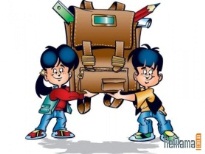    В Республике Казахстан отмечаются национальные праздники, государственные праздники, профессиональные и иные праздники.     Национальные праздники — праздники, установленные в Республике Казахстан в ознаменование событий, имеющих особое историческое значение, оказавших существенное влияние на развитие казахстанской государственности.    Празднование национальных праздников сопровождается проведением официальных мероприятий в центральных и местных государственных органах.       Государственные праздники — праздники, посвящённые событиям, имеющим общественно-политическое значение, а также традиционно отмечаемые гражданами Республики Казахстан. Празднование государственных праздников может сопровождаться проведением официальных мероприятий. Профессиональные и иные праздники — праздники, не наделённые статусом национальных и государственных праздников, отмечаемые отдельными категориями граждан. Перечень праздничных дат устанавливается Президентом Республики Казахстан.1-2 января Новый год .7 января Рождество Христово 
13 января Cтарый Новый год (нет)
14 февраля День Святого Валентина (День всех влюбленных) 
16 марта День республиканской гвардии Казахстана 
Республиканская гвардия Казахстана — молодой, но достойный конкурент знаменитых воздушно-десантных войск или морской пехоты. Созданная указом Президента от 16 марта 1992 года как отдельное воинское формирование и резерв Вооруженных сил21-22-23 марта Наурыз мейрамы*  (если суб, вос. +2д)
Наурыз мейрамы — праздник весеннего обновления в Казахстане.5 апреля День миграционной полиции Казахстана 
17 апреля День противопожарной службы Республики Kазахстан 
1 мая Праздник единства народа Казахстана 
Праздник Первого мая претерпел небольшие изменения со времен Советского Союза, и теперь он является Праздником единства народа Казахстана. В этот день всегда проводятся праздничные мероприятия по сплочению всех народов, проживающих в Республике7 мая День защитника Отечества в Казахстане 
7 мая 1992 года президент Казахстана Нурсултан Назарбаев подписал указ о создании национальных вооруженных сил.9 мая День Победы 
Очень широко среди населения Казахстана отмечается День Победы в Великой Отечественной войне Советского народа. Этот день является демонстрацией защиты Родины, народа от зла. В Казахстане День Победы отмечается два дня 9 и 10 мая.1 июня Международный день защиты детей 
Международный день защиты детей широко празднуется в стране. Праздник не является выходным днем, но все же в стране проводятся различные мероприятия, массовые гуляния.23 июня День казахстанской полиции 
28 июня День печати Республики Казахстан 
6 июля День рождения Президента Казахстана 
Родился в 1940 в деревне Чемолган близ Алма-Аты (совр. Алматы) на территории Казахской ССР. В 1960 окончил техникум в Днепродзержинске, работал металлургом в Темиртау. В 1984 был назначен председателем совета министров Казахской ССР.День столицы — Астаны* 
Прежние названия Акмолинск с 1830 по 1961, Целиноград с 1961 по 1992, Акмола с 1992 по 1998. С 10 декабря 1997 является столицей Республики Казахстан. Город расположен в степной полосе на реке Ишим, на месте его наибольшего сближения с Нурой.13 июля День Комитета национальной безопасности Казахстана 
30 августа — день принятия Конституции на республиканском референдуме в 1995 году объявлен государственным праздником — Днем Конституции Республики Казахстан.1 сентября День знаний 
В этот день практически во всех школах с праздничной «линейки» начинается учебный год. 4 октября Рамадан (начало поста) 
Правоверные мусульмане в этом месяце обязаны соблюдать великий пост — оразу (то есть от восхода и до заката солнца воздерживаться от приема пищи и питья, курения, развлечений и всего другого, что мешает благочестию и обращению)8 сентября Международный день солидарности журналистов 
22 сентября День языков народов Казахстана 
Указом Президента республики 22 сентября объявлен Днем языков народов Казахстана.1 октября Международный день пожилых людей 
14 декабря 1990 года Генеральная Ассамблея постановила считать 1 октября Международным днем пожилых людей. Этот праздник возник в XX веке. Сначала День пожилых людей начали отмечать в Европе, затем в Америке, а в конце 80-х годов во всем мире5 октября День учителя 
День учителя — профессиональный праздник работников сферы образования. Был учрежден указом Президиума Верховного Совета СССР от 29 сентября 1965 года. Отмечался в первое воскресенье октября. 225 октября День Республики Казахстан* 
День Республики связан с исторической датой — утверждением суверенитета Казахстана. 25 октября 1990 года Верховным Советом Казахской ССР была принята Декларация «О государственном суверенитете Казахской ССР»15 ноября День национальной валюты Казахстана 
Казахстанский тенге — национальная валюта Казахстана. На купюрах и монетах принято обозначение просто тенге .23 ноября День дорожной полиции Казахстана 
16-17 декабря День независимости Казахстана 
День Независимости Казахстана — главный государственный праздник — отмечается 16−17 декабря. Эти дни в республике нерабочие. 16 декабря 1991 года Верховный Совет принял закон о независимости и государственном суверенитете Казахстана.   В Республике Казахстан отмечаются национальные праздники, государственные праздники, профессиональные и иные праздники.     Национальные праздники — праздники, установленные в Республике Казахстан в ознаменование событий, имеющих особое историческое значение, оказавших существенное влияние на развитие казахстанской государственности.    Празднование национальных праздников сопровождается проведением официальных мероприятий в центральных и местных государственных органах.       Государственные праздники — праздники, посвящённые событиям, имеющим общественно-политическое значение, а также традиционно отмечаемые гражданами Республики Казахстан. Празднование государственных праздников может сопровождаться проведением официальных мероприятий. Профессиональные и иные праздники — праздники, не наделённые статусом национальных и государственных праздников, отмечаемые отдельными категориями граждан. Перечень праздничных дат устанавливается Президентом Республики Казахстан.1-2 января Новый год .7 января Рождество Христово 
13 января Cтарый Новый год (нет)
14 февраля День Святого Валентина (День всех влюбленных) 
16 марта День республиканской гвардии Казахстана 
Республиканская гвардия Казахстана — молодой, но достойный конкурент знаменитых воздушно-десантных войск или морской пехоты. Созданная указом Президента от 16 марта 1992 года как отдельное воинское формирование и резерв Вооруженных сил21-22-23 марта Наурыз мейрамы*  (если суб, вос. +2д)
Наурыз мейрамы — праздник весеннего обновления в Казахстане.5 апреля День миграционной полиции Казахстана 
17 апреля День противопожарной службы Республики Kазахстан 
1 мая Праздник единства народа Казахстана 
Праздник Первого мая претерпел небольшие изменения со времен Советского Союза, и теперь он является Праздником единства народа Казахстана. В этот день всегда проводятся праздничные мероприятия по сплочению всех народов, проживающих в Республике7 мая День защитника Отечества в Казахстане 
7 мая 1992 года президент Казахстана Нурсултан Назарбаев подписал указ о создании национальных вооруженных сил.9 мая День Победы 
Очень широко среди населения Казахстана отмечается День Победы в Великой Отечественной войне Советского народа. Этот день является демонстрацией защиты Родины, народа от зла. В Казахстане День Победы отмечается два дня 9 и 10 мая.1 июня Международный день защиты детей 
Международный день защиты детей широко празднуется в стране. Праздник не является выходным днем, но все же в стране проводятся различные мероприятия, массовые гуляния.23 июня День казахстанской полиции 
28 июня День печати Республики Казахстан 
6 июля День рождения Президента Казахстана 
Родился в 1940 в деревне Чемолган близ Алма-Аты (совр. Алматы) на территории Казахской ССР. В 1960 окончил техникум в Днепродзержинске, работал металлургом в Темиртау. В 1984 был назначен председателем совета министров Казахской ССР.День столицы — Астаны* 
Прежние названия Акмолинск с 1830 по 1961, Целиноград с 1961 по 1992, Акмола с 1992 по 1998. С 10 декабря 1997 является столицей Республики Казахстан. Город расположен в степной полосе на реке Ишим, на месте его наибольшего сближения с Нурой.13 июля День Комитета национальной безопасности Казахстана 
30 августа — день принятия Конституции на республиканском референдуме в 1995 году объявлен государственным праздником — Днем Конституции Республики Казахстан.1 сентября День знаний 
В этот день практически во всех школах с праздничной «линейки» начинается учебный год. 4 октября Рамадан (начало поста) 
Правоверные мусульмане в этом месяце обязаны соблюдать великий пост — оразу (то есть от восхода и до заката солнца воздерживаться от приема пищи и питья, курения, развлечений и всего другого, что мешает благочестию и обращению)8 сентября Международный день солидарности журналистов 
22 сентября День языков народов Казахстана 
Указом Президента республики 22 сентября объявлен Днем языков народов Казахстана.1 октября Международный день пожилых людей 
14 декабря 1990 года Генеральная Ассамблея постановила считать 1 октября Международным днем пожилых людей. Этот праздник возник в XX веке. Сначала День пожилых людей начали отмечать в Европе, затем в Америке, а в конце 80-х годов во всем мире5 октября День учителя 
День учителя — профессиональный праздник работников сферы образования. Был учрежден указом Президиума Верховного Совета СССР от 29 сентября 1965 года. Отмечался в первое воскресенье октября. 225 октября День Республики Казахстан* 
День Республики связан с исторической датой — утверждением суверенитета Казахстана. 25 октября 1990 года Верховным Советом Казахской ССР была принята Декларация «О государственном суверенитете Казахской ССР»15 ноября День национальной валюты Казахстана 
Казахстанский тенге — национальная валюта Казахстана. На купюрах и монетах принято обозначение просто тенге .23 ноября День дорожной полиции Казахстана 
16-17 декабря День независимости Казахстана 
День Независимости Казахстана — главный государственный праздник — отмечается 16−17 декабря. Эти дни в республике нерабочие. 16 декабря 1991 года Верховный Совет принял закон о независимости и государственном суверенитете Казахстана.